COMMENT MODIFIER LES FICHIERS MACRO MYRMIDONComment : afficher l'onglet Développeur sur le rubanSource : https://msdn.microsoft.com/fr-fr/library/Bb608625.aspxSource : https://msdn.microsoft.com/fr-fr/library/office/Ee814737%28v=office.14%29.aspxPour accéder à l'onglet Développeur sur le ruban d'une application Office, vous devez configurer cette dernière pour afficher l'onglet, car il n'apparaît pas par défaut. Par exemple, vous devez afficher cet onglet pour ajouter un GroupContentControl à une personnalisation au niveau du document pour Excel.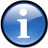 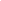      Remarque Ces recommandations s'appliquent aux applications Office 2013 et Office 2010 uniquement, consultez la version suivante de cette rubrique : Comment : afficher l'onglet Développeur sur le ruban.S'applique à : les informations contenues dans cette rubrique s'appliquent aux projets de niveau document pour les applications suivantes : Excel, Outlook, PowerPoint, Word. Pour plus d'informations, voir Fonctionnalités disponibles par type d'application et de projet Office.Pour afficher l'onglet Développeur1 	Démarrez l'une des applications Office prises en charge dans cette rubrique. Reportez-vous à la remarque S'applique à :, précédemment dans cette rubrique.2 	Sous l'onglet Fichier, choisissez le bouton Options.L'illustration suivante montre l'onglet Fichier et le bouton Options dans Office 2010.Figure 1 : Bouton Options dans Office 2010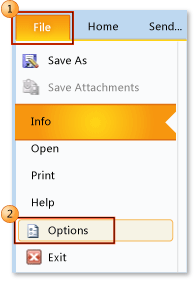 L'illustration suivante montre l'onglet Fichier dans Office 2013.Figure 2 : Onglet Fichier dans Office 2013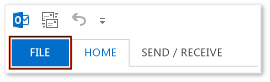 L'illustration suivante montre le bouton Options dans Office 2013.Figure 3 : Bouton Options dans Office 2013	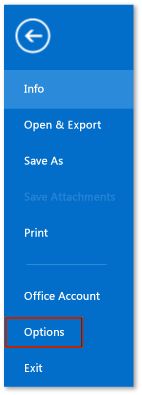 3	Dans la boîte de dialogue Options Nom_application, choisissez le bouton Personnaliser le Ruban.L'illustration suivante montre la boîte de dialogue Options et le bouton Personnaliser le Ruban dans Excel 2010. L'emplacement de ce bouton est similaire dans toutes les autres applications répertoriées dans la section « S'applique à » au début de cette rubrique.Figure 4 : Bouton Personnaliser le Ruban dans Excel 2010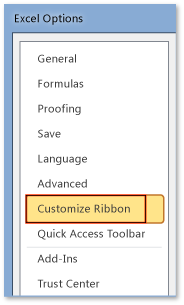 4	Dans la liste des onglets principaux, cochez la case Développeur.L'illustration suivante montre la case à cocher Développeur dans Excel 2010 et Excel 2013. L'emplacement de cette case à cocher est similaire dans toutes les autres applications répertoriées dans la section « S'applique à » au début de cette rubrique.Figure 5 : Case à cocher Développeur dans Excel 2010 et Excel 2013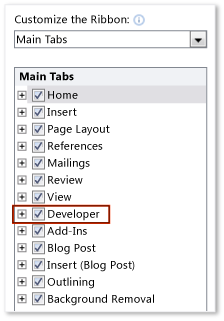 5	Choisissez le bouton OK pour fermer la boîte de dialogue Options.Lorsque l’onglet Développeur est affiché, notez l’emplacement des boutons Visual Basic, Macros et Sécurité des macros sur celui-ci.Figure 1. Onglet Développeur dans Excel 2010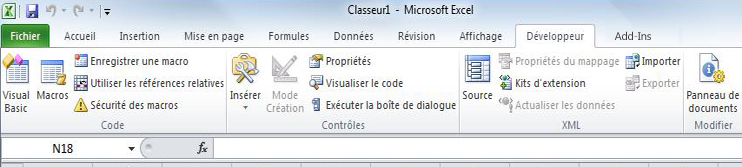 Visual Basic EditorLa procédure suivante vous montre comment l’éditeur Visual Basic.Pour ouvrir l’éditeur Visual Basic1	Cliquez sur le bouton Visual Basic sur l’onglet Développeur.VBA est un langage de programmation complet doté d’un environnement de programmation complet correspondant. Cet article étudie uniquement les outils qui vous aident à démarrer la programmation, ce qui exclut la plupart des outils de Visual Basic Editor.Figure 2. Visual Basic Editor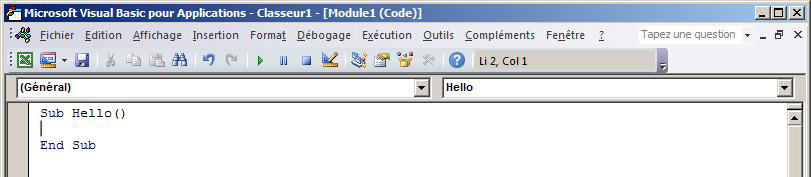 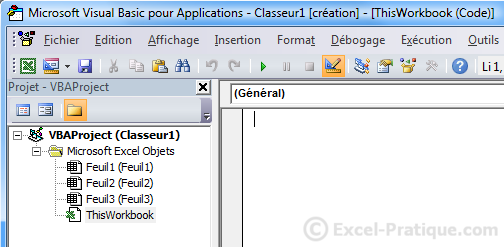 COMMENT : MODIFIER OPTION SAUVEGARDE DISQUE DURVous trouverez ci-après un exemple de procédure, pour modifier ou ajouter un lieu de sauvegarde dans le cadre de l’option de sauvegarde sur disque dur. Si vous modifiez cette option, vous devez le faire dans les fichiers MYRMIDON et PLANIFICATEUR.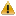 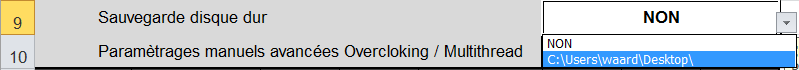  A chaque ouverture des fichiers, les valeurs contenues dans l’option : « Sauvegarde disque dur », sont réinitialisées et prennent par défaut la valeur : « Non ».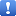 Etape 1 – Ouvrir le développeur Visual Basic. Excel et le Développeur Visual Basic dispose chacun d’un volet d’aide, pouvant être appelé par la touche « F1 », par contre, si l’application est identique aux 2 logiciels, la base de données n’est pas identique, ouvrir l’aide à partir d’Excel, ne permettra pas de vous apporter de réponse pour des problèmes VBA.Etape 2 – Emplacement des macros : OPTIONS.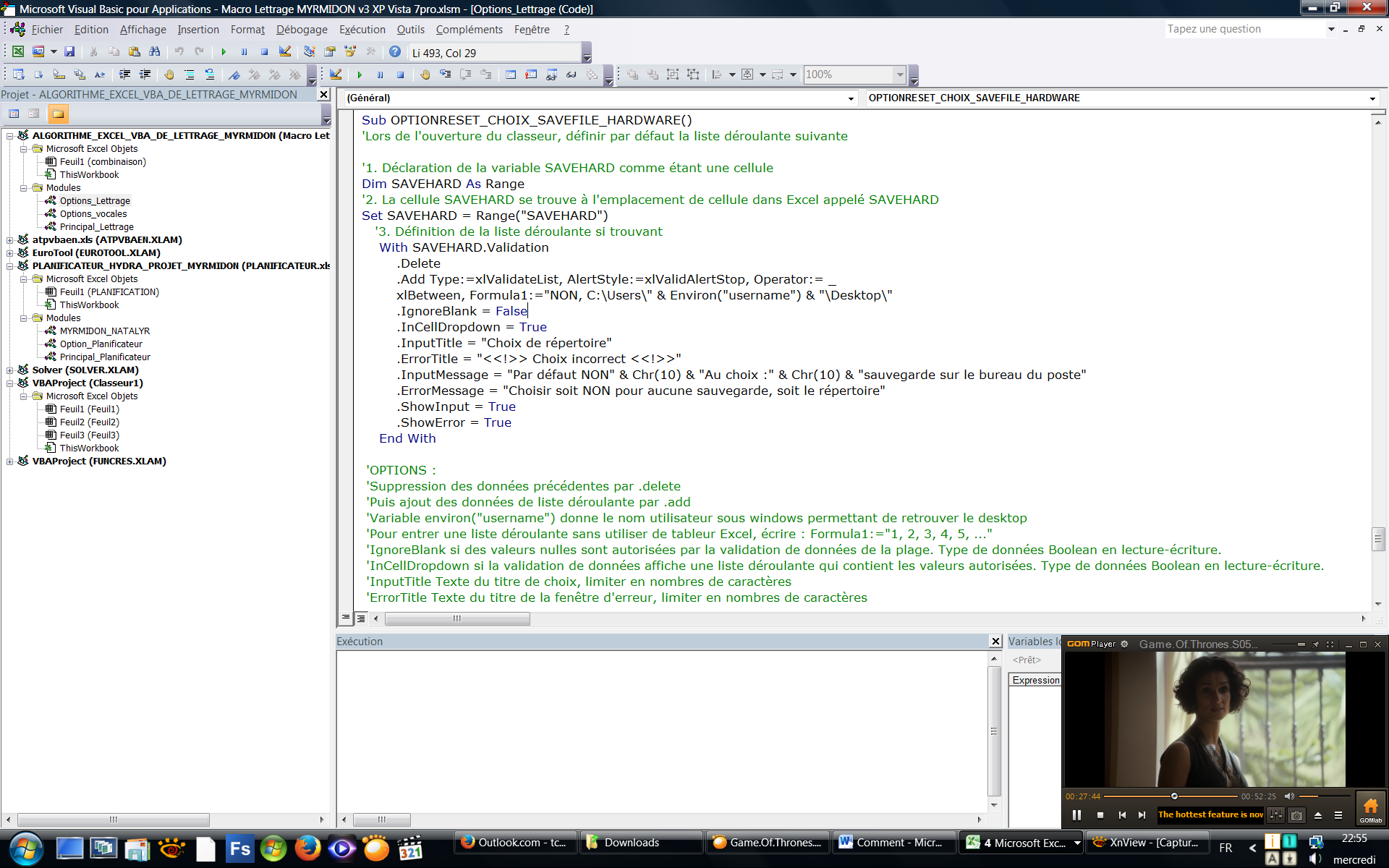  Vous trouverez les macros en cause dans :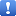 1	MYRMIDON	> Modules > Options_Lettrage	> OPTIONRESET_CHOIX_SAVEFILE_HARDWARE2	PLANIFICATEUR	> Modules > Option_Planificateur	> OPTIONRESET_CHOIX_SAVEHARDCOMBI Les 2 macros sont identiques aux 2 fichiers et doivent le rester, afin de ne pas provoquer un bug dans la chaine de traitements du Planificateur, mais les noms de plage cellules ne sont pas identiques.Etape 3 – Description de certaines lignes de code.Au niveau des lignes de codes suivantes, vous trouverez le type d’action réalisée par celles-ci :Formula1:="NON, C:\Users\" & Environ("username") & "\Desktop\"> Chemin d’accès des sauvegardesInputTitle = "Choix de répertoire"> Ligne de titre de la bulle commentaireErrorTitle = "<<!>> Choix incorrect <<!>>"> Ligne de titre de la boite de message d’erreurInputMessage = "Par défaut NON" & Chr(10) & "Au choix :" & Chr(10) & "sauvegarde sur le bureau du poste"> Contenu de la bulle commentaireErrorMessage = "Choisir soit NON pour aucune sauvegarde, soit le répertoire"> Contenu de la boite de message d’erreurSAVEHARD.Value = "NON"> Valeur par défaut, à chaque ouverture du fichierEtape 4 – Modification ou Ajout de chemin d’accès.Formula1:="NON, C:\Users\" & Environ("username") & "\Desktop\" Le code fonctionne suivant le principe Formula1:="Chemin1, Chemin2, Chemin3, Chemin4, etc"1	L’ensemble de la chaine des chemins doit rester entre les caractères : " ", si vous voulez ajouter une variable, il faut la fermer par ", ajouter &, mettre votre variable (ici le nom de l’utilisateur), ajouter &, mettre le reste du chemin et refermer la chaine avec ".2	Le chemin1, s’applique par défaut, ici le chemin1 est : « NON », pour donner une valeur pour garder inactive l’option lors du lancement de la recherche.3	Vous pouvez ajouter autant de chemin, que vous voulez.4	Pour disposer d’une variable nom d’utilisateur, utiliser par exemple : Environ("username"), qui rapportera le nom utilisateur du PC.ou encore, application.username, rapportant le nom utilisateur sous Excel. Ne pas oublier le caractère \ à la fin du chemin.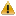 Etape 5 – Chemin par défaut, à l’ouverture du fichier.SAVEHARD.Value = "NON"Si vous souhaitez qu’à l’ouverture du fichier, avoir par défaut un chemin d’accès spécifique, remplacer « NON », par le chemin que vous souhaitez, en veillant à garder le choix entre les caractères : " ". Vous pouvez annuler l’option de réinitialisation du contenu de la cellule « Sauvegarde disque dur », en allant dans :	> Dans ThisWorkbook > Private Sub Workbook_Open > Supprimer la ligne :OPTIONRESET_CHOIX_SAVEFILE_HARDWARE dans le fichier MYRMIDONOPTIONRESET_CHOIX_SAVEHARDCOMBI dans le fichier PlanificateurEtape 6 – Vérification et validation.Si vous avez bien suivi la procédure, vous ne devriez pas avoir d’anomalie, pour valider vos modifications, vérifier l’éxécution en appuyant sur le bouton : « Lecture », pour lancer la macro.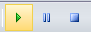 Si erreur, vérifier vos éléments avec cette procédure, pour voir où vous vous trompez.Voilà, votre cellule d’option a été réinitialisée avec les nouvelles options de chemin d’accès. 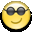 COMMENT : MODIFIER OPTION ENVOI PAR MAILVous trouverez ci-après 4 exemples de procédure, pour modifier la méthode d’envoi d’E-mail dans le cadre de l’option Envoi résultat(s) par E-Mail. Si vous modifiez cette option, vous devez le faire dans les fichiers MYRMIDON et PLANIFICATEUR.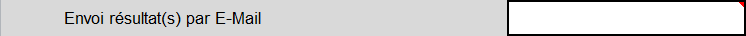  A chaque ouverture des fichiers, les valeurs contenues dans l’option : « Envoi résultat(s) par E-Mail », sont réinitialisées et prennent par défaut la valeur : « ».Etape 1 – Ouvrir le développeur Visual Basic. Excel et le Développeur Visual Basic dispose chacun d’un volet d’aide, pouvant être appelé par la touche « F1 », par contre, si l’application est identique aux 2 logiciels, la base de données n’est pas identique, ouvrir l’aide à partir d’Excel, ne permettra pas de vous apporter de réponse pour des problèmes VBA.Etape 2 – Emplacement des macros : OPTIONS.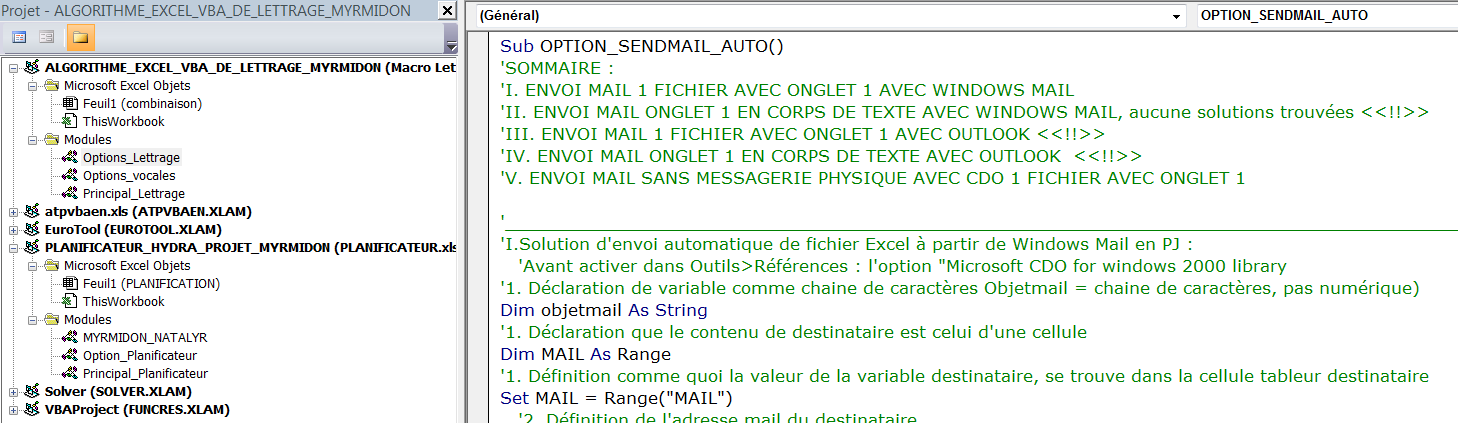  Vous trouverez les macros en cause dans :1	MYRMIDON	> Modules > Options_Lettrage	> OPTION_SENDMAIL_AUTO2	PLANIFICATEUR	> Modules > Option_Planificateur	> OPTION_SENDMAIL_PLANIFICATEUR Les 2 macros sont identiques aux 2 fichiers et doivent le rester, afin de ne pas provoquer un bug dans la chaine de traitements du Planificateur, mais les noms de plage cellules ne sont pas identiques.Etape 3 – Description de certains codes préparés.'I. ENVOI MAIL 1 FICHIER AVEC ONGLET 1 AVEC WINDOWS MAIL> Code permettant d’envoyer un mail avec le classeur en P.J. avec Windows Mail'II. ENVOI MAIL ONGLET 1 EN CORPS DE TEXTE AVEC WINDOWS MAIL, aucune solutions trouvées <<!!>>> 'III. ENVOI MAIL 1 FICHIER AVEC ONGLET 1 AVEC OUTLOOK <<!!>>> Code permettant d’envoyer un mail avec le classeur en P.J. à l’aide d’Outlook'IV. ENVOI MAIL ONGLET 1 EN CORPS DE TEXTE AVEC OUTLOOK  <<!!>>> Code permettant d’envoyer un mail avec le résultat en corps de mail. à l’aide d’Outlook'V. ENVOI MAIL SANS MESSAGERIE PHYSIQUE AVEC CDO 1 FICHIER AVEC ONGLET 1> Code permettant d’envoyer un mail avec le classeur en P.J. à l’aide du serveur de messagerie ou d’internet Il ne peut y avoir qu’un choix de code d’activé, au risque d’un bug. Tous les codes sont préparés et dispose de leur variable de fonctionnement.Etape 4 – Les variables communes.Dim objetmail As StringObjetmail > Sert de raccourci afin de fixer le formatage du titre du mailDim MAIL As RangeMAIL > Sert de raccourci, fait référence à la cellule : « Envoi résultat(s) par E-Mail ».Portant le nom de cellule MAIL dans le fichier Myrmidon et MAILPLANIFICATEUR dans le Planificateur.Etape 5 – Caractère d’activation de ligne de code.Le caractère ‘ permet de désactiver le code, celui sera considéré par VBA, comme étant du texte. Les lignes de texte, ne doivent surtout pas être activées, sous peine d’erreurs.Etape 6 – Solution d'envoi automatique de fichier Excel à partir de Windows Mail en PJ. Code avec lignes de code activé, pour exemple dans le fichier Myrmidon.'________________________________________________________________________________________'I.Solution d'envoi automatique de fichier Excel à partir de Windows Mail en PJ :   'Avant activer dans Outils>Références : l'option "Microsoft CDO for windows 2000 library'1. Déclaration de variable comme chaine de caractères Objetmail = chaine de caractères, pas numérique)Dim objetmail As String'1. Déclaration que le contenu de destinataire est celui d'une celluleDim MAIL As Range'1. Définition comme quoi la valeur de la variable destinataire, se trouve dans la cellule tableur destinataireSet MAIL = Range("MAIL")    '2. Définition de l'adresse mail du destinataire   MAIL = MAIL.Value   '3. Définition de l'intitulé de l'objet du mail, (dans WindowsMail le symbole € n'est pas pris en charge, remplacer par E)   objetmail = "Résultats des Combinaisons de" & " " & Format(Range("E1").Value, "# ##0.00") & "E" & " - " & Format(Date, "dd/mm/yyyy") & " - " & Format(Time, "h\Hmm")'4. Controle pour envoi mail si adresse mail écrite dans la cellule destinataire, >> sinon FIN MACROIf Not IsEmpty(MAIL) Then   '5. Création d'une copie excel temporaire pour l'envoyer par mail (seulement l'onglet 1)   ActiveWorkbook.worksheets(1).Copy   '6. Envoi auto du fichier en P.J. "Résultats des Combinaisons de 222 000,22€ - 02/11/2014 - 16H38   ActiveWorkbook.SendMail MAIL, objetmail   '7. Fermeture du fichier excel temporaire sans le sauvegarder   ActiveWorkbook.Close SaveChanges:=FalseEnd If'---------------------------------------------------------------------------------------------------------------------------------------------------- Code avec lignes de code activé, pour exemple dans le fichier Planificateur.'________________________________________________________________________________________'I.Solution d'envoi automatique de fichier Excel à partir de Windows Mail en PJ :   'Avant <!> activer dans Outils>Références : l'option "Microsoft CDO for windows 2000 library'1. Déclaration de variable comme chaine de caractères Objetmail = chaine de caractères, pas numérique)Dim objetmail As String'1. Déclaration que le contenu de destinataire est celui d'une celluleDim MAIL As Range'1. Définition comme quoi la valeur de la variable destinataire, se trouve dans la cellule tableur destinataireSet MAIL = Range("MAILPLANIFICATEUR")   '2. Définition de l'adresse mail du destinataire   MAIL = MAIL.Value   '3. Définition de l'intitulé de l'objet du mail, (dans WindowsMail le symbole € n'est pas pris en charge, remplacer par E)   objetmail = "Résultats de la planification du " & Format(Date, "dd/mm/yyyy") & " - " & Format(Time, "h\Hmm")'4. Controle pour envoi mail si adresse mail écrite dans la cellule destinataire, >> sinon FIN MACROIf Not IsEmpty(MAIL) Then   '5. Création d'une copie excel temporaire pour l'envoyer par mail (seulement l'onglet 1)   ActiveWorkbook.Worksheets(1).Copy   '6. Envoi auto du fichier en P.J. "Résultats des Combinaisons de 222 000,22€ - 02/11/2014 - 16H38   ActiveWorkbook.SendMail MAIL, objetmail   '7. Fermeture du fichier excel temporaire sans le sauvegarder   ActiveWorkbook.Close savechanges:=FalseEnd If'----------------------------------------------------------------------------------------------------------------------------------------------------1	Objetmail est formaté pour donner ce titre : Résultats des Combinaisons de 222 000,22€ - 02/11/2014 - 16H38	> Chaque partie de texte doit être en caractére : «  »> A chaque variable, pour récupérer une date, nom utilisateur, valeur cellule, vous devez fermer la chaine de texte à l’aide «  et ajouté entre la chaine de texte et la variable, le caractère &2	Le morceau de code worksheets(1), fait référence à une action sur la feuille 1 du classeur actif, si vous vouliez la feuille 2, il faudrait écrire worksheets(2), pour faire référence à toutes les feuilles du classeur, il faudrait écrire worksheets.3	L’action SaveChanges:=False, False pour interdire la sauvegarde avant la fermeture du fichier temporaire envoyé par mail ou True pour sauvegarder.4	Pour l’activation, aller dans Outils > Références, cocher l'option : "Microsoft CDO for windows 2000 library"5	Dans le planificateur, l’objet range(« Mail »), doit faire référence à la place "MAILPLANIFICATEUR". Il ne peut y avoir qu’un choix de code d’activé, au risque d’un bug.Etape 6 – Envoi mail en 1 fichier avec l’onglet 1 par P.J. avec Outlook. Code avec lignes de code activé, pour exemple dans le fichier Myrmidon.'----------------------------------------------------------------------------------------------------------------------------------------------------'III. ENVOI MAIL 1 FICHIER AVEC ONGLET 1 AVEC OUTLOOK - << !! NON TESTE, PAS OUTLOOK !! >>'Working in Excel 2000-2013'For Tips see: http://www.rondebruin.nl/win/winmail/Outlook/tips.htm'1. Déclaration de variable comme chaine de caractères (adresse mail + Objet = chaine de caractères, pas numérique) et object d'application    Dim OutApp As Object    Dim OutMail As Object    Dim MAIL As range    Dim objetmail As String'2. Définition des variables particulières    Set OutApp = CreateObject("Outlook.Application")    Set OutMail = OutApp.CreateItem(0)    set MAIL  = Range("MAIL").Value    objetmail = "Résultats des Combinaisons de" & " " & Format(Range("E1").Value, "# ##0.00") & "E" & " - " & Format(Date, "dd/mm/yyyy") & " - " & Format(Time, "h\Hmm")'3. Création d'une copie excel temporaire pour l'envoyer par mail (seulement l'onglet 1)If Not IsEmpty(MAIL) ThenActiveWorkbook.worksheets(1).Copy'5. Envoi auto du fichier en P.J. "Résultats des Combinaisons de 222 000,22€ - 02/11/2014 - 16H38    With OutMail        .to = MAIL        .Subject = objetmail        .Body = "Résultat en P.J. du traitement combinatoire finalisé"        .Attachments.Add (ActiveWorkbook.Fullname) 'ou essayer : ActiveWorkbook.Path & "/" & activeworkbook.name        .Send    End With'6. Fermeture du fichier excel temporaire sans le sauvegarder   ActiveWorkbook.Close SaveChanges:=FalseEnd if 'Fin If not isempty(mail)'7. Fermeture des objets d'application créés    Set OutMail = Nothing    Set OutApp = Nothing'---------------------------------------------------------------------------------------------------------------------------------------------------- Code avec lignes de code activé, pour exemple dans le fichier Planificateur.'-----------------------------------------------------------------------------------------------------------------------------------------------------'III. ENVOI MAIL 1 FICHIER AVEC ONGLET 1 AVEC OUTLOOK - << !! NON TESTE, PAS OUTLOOK CHEZ MOI !! >>'Working in Excel 2000-2013'For Tips see: http://www.rondebruin.nl/win/winmail/Outlook/tips.htm'1. Déclaration de variable comme chaine de caractères (adresse mail + Objet = chaine de caractères, pas numérique) et object d'application    Dim OutApp As Object    Dim OutMail As Object    Dim MAIL As range    Dim objetmail As String'2. Définition des variables particulières    Set OutApp = CreateObject("Outlook.Application")   Set OutMail = OutApp.CreateItem(0)    set MAIL = Range("MAILPLANIFICATEUR")    objetmail = "Résultats de la planification du " & Format(Date, "dd/mm/yyyy") & " - " & Format(Time, "h\Hmm")'3. Création d'une copie excel temporaire pour l'envoyer par mail (seulement l'onglet 1), Si Option activé par userIf Not IsEmpty(MAIL) Then   ActiveWorkbook.worksheets(1).Copy'5. Envoi auto du fichier en P.J. "Résultats de la planification du 02/11/2014 - 16H38    With OutMail        .to = MAIL.value        .Subject = objetmail        .Body = "Planificateur en P.J. de vos traitements combinatoires réalisés"        .Attachments.Add (ActiveWorkbook.Fullname) 'ou essayer : ActiveWorkbook.Path & "/" & activeworkbook.name        .Send    End With'6. Fermeture du fichier excel temporaire sans le sauvegarder   ActiveWorkbook.Close SaveChanges:=FalseEnd if 'Fin If not isempty(mail)'7. Fermeture des objets d'application créés    Set OutMail = Nothing    Set OutApp = Nothing'-----------------------------------------------------------------------------------------------------------------------------------------------------1	Objetmail est formaté pour donner ce titre : Résultats des Combinaisons de 222 000,22€ - 02/11/2014 - 16H38	> Chaque partie de texte doit être en caractère : «  »> A chaque variable, pour récupérer une date, nom utilisateur, valeur cellule, vous devez fermer la chaine de texte à l’aide «  et ajouté entre la chaine de texte et la variable, le caractère &2	Le morceau de code worksheets(1), fait référence à une action sur la feuille 1 du classeur actif, si vous vouliez la feuille 2, il faudrait écrire worksheets(2), pour faire référence à toutes les feuilles du classeur, il faudrait écrire worksheets.3	.Body Permet d’indiquer un message en corps de mail, fonctionne comme Objetmail.4	L’action SaveChanges:=False, False pour interdire la sauvegarde avant la fermeture du fichier temporaire envoyé par mail ou True pour sauvegarder.5	Pour l’activation, aller dans Outils > Références, cocher l'option : " Microsoft Outlook Library "6	Dans le planificateur, l’objet range(« Mail »), doit faire référence à la place "MAILPLANIFICATEUR". Il ne peut y avoir qu’un choix de code d’activé, au risque d’un bug. Code non testé, car Outlook non possédé pour les tests, mais en théorie, fonctionnel.Etape 6 – Envoi mail en 1 fichier avec l’onglet 1 en corps de texte avec Outlook. Code avec lignes de code activé, pour exemple dans le fichier Myrmidon.'----------------------------------------------------------------------------------------------------------------------------------------------------'IV. ENVOI MAIL ONGLET 1 EN CORPS DE TEXTE AVEC OUTLOOK'<<!!>> NON TESTE, PAS OUTLOOK CHEZ MOI, FONCTIONNE EN 2 ROUTINES'http://www.meilleurereponse.net/excel/contenu-dune-feuille-dans-le-corps-dun-mail-excel-vba/'+++++++++++++<<!!>>+FONCTIONNE+AVEC+1+SUB+ET+1+FONCTION+<<!!>>++++++++++++++++Sub OPTION_SENDMAIL_AUTO()'1. Déclaration des variables destinataire/objetmail comme chaine de caractères, rng comme tableur, caractérisation des variables objets : Outapp et outmailDim MAIL As rangeDim objetmail As StringDim rng As RangeDim OutApp As Outlook.ApplicationDim OutMail As Outlook.MailItemApplication.DisplayAlerts = False'2. Caractérisation des variables contenu dans des lots/applicationSet rng = NothingSet rng = ActiveSheet ‘selection des cellules à envoyer dans le message ou Activesheet.range("A1:E20") au choixSet OutApp = CreateObject(« Outlook.Application »)Set OutMail = OutApp.CreateItem(olMailItem)'3. Définition de la variable destinataire et objetmailMAIL = Range("MAIL").Valueobjetmail = "Résultats des Combinaisons de" & " " & Format(Range("E1").Value, "# ##0.00") & "E" & " - " & Format(Date, "dd/mm/yyyy") & " - " & Format(Time, "h\Hmm")   '4. Envoi du mail avec en corps de message le tableur de la feuille 1If Not IsEmpty(MAIL) Then   With OutMail   .to = MAIL   .Subject = objetmail   .HTMLBody = RangetoHTML(rng) ‘on appelle la fonction rangetohtml pour les cellules sélectionnées   .send   End WithEnd if 'Fin If not isempty(mail)End Sub'+++++++++++++AVEC+PROCEDURE+LIEE+++++++++++++++++Function RangetoHTML(rng As Range)'1. Déclaration des variablesDim fso As ObjectDim ts As ObjectDim TempFile As String'2. creation d’un fichier htm vide qui servira à coller les donnéesTempFile = "C:\meilleurereponse\Temp.htm" 'PENSER A CHANGER L'EMPLACEMENT TEMP   '3. copier les cellules que l’on veut envoyer dans une nouvelle feuille   Sheets.Add   ActiveSheet.Name = "temp"   rng.Copy   Sheets("temp").Select   ActiveSheet.Cells(1).Select   ActiveSheet.Paste      '4. copier les données collées dans la feuille vide dans le fichier htm      With ActiveWorkbook.PublishObjects.Add( _      SourceType:=xlSourceRange, _      Filename:=TempFile, _      Sheet:= "temp", _      Source:=ActiveWorkbook.Sheets("temp").UsedRange.Address, _      HtmlType:=xlHtmlStatic)      .Publish (True)      End With         '5. rangetohtml = données du fichier temporaire créé         Set fso = CreateObject("Scripting.FileSystemObject")         Set ts = fso.GetFile(TempFile).OpenAsTextStream(1, -2)         RangetoHTML = ts.ReadAll         ts.Close         RangetoHTML = Replace(RangetoHTML, "align=center x:publishsource=", _         "align=left x:publishsource=")'6. 'on supprime le fichier temporaireKill TempFile'7. Fermeture des objetsSet ts = NothingSet fso = NothingEnd Function'---------------------------------------------------------------------------------------------------------------------------------------------------- Code avec lignes de code activé, pour exemple dans le fichier Planificateur.'-----------------------------------------------------------------------------------------------------------------------------------------------------'IV. ENVOI MAIL ONGLET 1 EN CORPS DE TEXTE AVEC OUTLOOK'<<!!>> NON TESTE, PAS OUTLOOK CHEZ MOI, FONCTIONNE EN 2 ROUTINES'http://www.meilleurereponse.net/excel/contenu-dune-feuille-dans-le-corps-dun-mail-excel-vba/'+++++++++++++<<!!>>+FONCTIONNE+AVEC+1+SUB+ET+1+FONCTION+<<!!>>++++++++++++++++Sub OPTION_SENDMAIL_AUTO()'1. Déclaration des variables destinataire/objetmail comme chaine de caractères, rng comme tableur, caractérisation des variables objets : Outapp et outmailDim MAIL As rangeDim objetmail As StringDim rng As RangeDim OutApp As Outlook.ApplicationDim OutMail As Outlook.MailItemApplication.DisplayAlerts = False'2. Caractérisation des variables contenu dans des lots/applicationSet rng = NothingSet rng = ActiveSheet ‘selection des cellules à envoyer dans le message ou Activesheet.range("A1:E20") au choixSet OutApp = CreateObject(« Outlook.Application »)Set OutMail = OutApp.CreateItem(olMailItem)'3. Définition de la variable destinataire et objetmailMAIL = Range("MAILPLANIFICATEUR ").Valueobjetmail = "Résultats de la planification du " & Format(Date, "dd/mm/yyyy") & " - " & Format(Time, "h\Hmm")'4. Envoi du mail avec en corps de message le tableur de la feuille 1, si option activé par userIf Not IsEmpty(MAIL) Then   With OutMail   .to = MAIL   .Subject = objetmail   .HTMLBody = RangetoHTML(rng) ‘on appelle la fonction rangetohtml pour les cellules sélectionnées   .send   End WithEnd ifEnd Sub'+++++++++++++AVEC+PROCEDURE+LIEE+++++++++++++++++Function RangetoHTML(rng As Range)'1. Déclaration des variablesDim fso As ObjectDim ts As ObjectDim TempFile As String'2. creation d’un fichier htm vide qui servira à coller les donnéesTempFile = "C:\meilleurereponse\Temp.htm" 'PENSER A CHANGER L'EMPLACEMENT TEMP   '3. copier les cellules que l’on veut envoyer dans une nouvelle feuille   Sheets.Add   ActiveSheet.Name = "temp"   rng.Copy   Sheets("temp").Select   ActiveSheet.Cells(1).Select   ActiveSheet.Paste      '4. copier les données collées dans la feuille vide dans le fichier htm      With ActiveWorkbook.PublishObjects.Add( _      SourceType:=xlSourceRange, _      Filename:=TempFile, _      Sheet:= "temp", _      Source:=ActiveWorkbook.Sheets("temp").UsedRange.Address, _      HtmlType:=xlHtmlStatic)      .Publish (True)      End With         '5. rangetohtml = données du fichier temporaire créé         Set fso = CreateObject("Scripting.FileSystemObject")         Set ts = fso.GetFile(TempFile).OpenAsTextStream(1, -2)         RangetoHTML = ts.ReadAll         ts.Close         RangetoHTML = Replace(RangetoHTML, "align=center x:publishsource=", _         "align=left x:publishsource=")'6. 'on supprime le fichier temporaireKill TempFile'7. Fermeture des objetsSet ts = NothingSet fso = NothingEnd Function'-----------------------------------------------------------------------------------------------------------------------------------------------------1	Objetmail est formaté pour donner ce titre : Résultats des Combinaisons de 222 000,22€ - 02/11/2014 - 16H38	> Chaque partie de texte doit être en caractère : «  »> A chaque variable, pour récupérer une date, nom utilisateur, valeur cellule, vous devez fermer la chaine de texte à l’aide «  et ajouté entre la chaine de texte et la variable, le caractère &2	Le morceau de code Set rng = ActiveSheet, fait référence à une action sur la feuille active du classeur, si vous vouliez la feuille 2, il faudrait écrire worksheets(2), pour faire référence à une plage de cellules, il faudrait écrire : Activesheet.range("A1:E20").3	TempFile Pour faire le transvasement du contenu des cellules avec le formatage cellule, une copie de ce qui doit être traité est créé, dans un dossier temporaire, pour l’exemple, celui utilise ce chemin, si vous le souhaitez, vous pouvez personnaliser ce chemin, mais en veillant à bien garder Temp.htm à la fin du chemin, ce fichier temporaire est détruit à la fin du traitement de manière automatique.4	Pour l’activation, aller dans Outils > Références, cocher l'option : " Microsoft Outlook Library "5	Dans le planificateur, l’objet range(« Mail »), doit faire référence à la place "MAILPLANIFICATEUR". Il ne peut y avoir qu’un choix de code d’activé, au risque d’un bug. Code non testé, car Outlook non possédé pour les tests, mais en théorie, fonctionnel.Etape 6 – Envoi mail en 1 fichier avec l’onglet 1 en P.J. par serveur internet ou de messagerie. Code avec lignes de code activé, pour exemple dans le fichier Myrmidon.'-----------------------------------------------------------------------------------------------------------------------------------------------------'V. ENVOI MAIL SANS MESSAGERIE PHYSIQUE AVEC CDO 1 FICHIER AVEC ONGLET 1    '1. Déclaration de variable comme chaine de caractères Objetmail = chaine de caractères, pas numérique)    Dim objetmail As String    '1. Déclaration que le contenu de destinataire est celui d'une cellule    Dim MAIL As Range    '1. Déclaration pour envoi mail avec methode CDO    Dim mMessage As Object    Dim mConfig As Object    Dim mChps    '1. Définition comme quoi la valeur de la variable destinataire, se trouve dans la cellule tableur destinataire    Set MAIL = Range("MAIL")    '1. Définition création d'objet CDO    Set mConfig = CreateObject("CDO.Configuration")    '2. Définition de l'adresse mail du destinataire    MAIL = MAIL.Value    '2. Définition de l'intitulé de l'objet du mail, (dans WindowsMail le symbole € n'est pas pris en charge, remplacer par E)    objetmail = "Résultats des Combinaisons de" & " " & Format(Range("E1").Value, "# ##0.00") & "E" & " - " & Format(Date, "dd/mm/yyyy") & " - " & Format(Time, "h\Hmm")    ‘4. Controle pour envoi mail si adresse mail écrite dans la cellule destinataire, >> sinon FIN MACRO    if Not IsEmpty(MAIL) Then             '5. Désactivation des messages de sécurité, pour permettre l'automatisation sans passer par l'utilisateur            Application.DisplayAlerts = False            '5. Définition du serveur pour l'envoi            mConfig.Load -1            Set mChps = mConfig.Fields            With mChps                .Item("http://schemas.microsoft.com/cdo/configuration/sendusing") = 2                ‘Adapter suivant votre serveur de messagerie mail physique ou serveur internet. HoTmail => "smtp.live.com" si connexion numéricable => "smtp.numericable.fr" Orange => "smtp.orange.fr"                .Item("http://schemas.microsoft.com/cdo/configuration/smtpserver") = "smtp.numericable.fr"                'En principe, 25 fonctionne avec tout les serveurs.               .Item("http://schemas.microsoft.com/cdo/configuration/smtpserverport") = 25               '!>> Vous pouvez essayer sans ces trois lignes <<!               'Mais si votre serveur demande une authentification,               '.Item("http://schemas.microsoft.com/cdo/configuration/smtpauthenticate") = "1"               '.Item("http://schemas.microsoft.com/cdo/configuration/sendusername") = "MyMail@gmail.com" 'votre adresse mail entre parenthèses               '.Item("http://schemas.microsoft.com/cdo/configuration/sendpassword") = "MyCodePass" 'le mot de passe de votre adresse mail entre parenthèses                'Si votre serveur demande une connexion sûre (SSL), sinon laisser en option risque de bug                '.Item("http://schemas.microsoft.com/cdo/configuration/smtpusessl") = "true"               .Update            End With             '6. Procédure d'envoi du mail            '6. Création d'une copie excel temporaire pour l'envoyer par mail            '6.a Déclaration de variable, le fichier de base s'appel fichier source            Dim FichierSource As Workbook            '6.b Déclaration de variabale, nom du fichier à envoyer            Dim FichierPourMail As Workbook            '6.c Déclaration de variable comme texte titre            Dim Temporaire As String            '6.d Déclaration de variable comme texte titre            Dim NOMFichierPourMail As String                '6.e définit l'emplacement du fichier source                Set FichierSource = ActiveWorkbook                '6.f copie du fichier source pour créer une copie du fichier source à envoyer                   ActiveSheet.Copy                '6.g emplacement du fichier a envoyer, correspondant au fichier copier ouvert                Set FichierPourMail = ActiveWorkbook            '6.h Définition de la variable "temporaire" : emplacement nom et format fichier            Temporaire = ThisWorkbook.Path & Application.PathSeparator & "Résultat recherche" & ThisWorkbook.FileFormat            '6.i sauvegarde du fichier a envoyer avec le titre temporaire            FichierPourMail.SaveAs Temporaire            '6.j Définition de la variable "nomfichierpourmail" pour l'envoi dans vba            NOMFichierPourMail = FichierPourMail.Path & Application.PathSeparator & FichierPourMail.Name            '6.k Fermeture du fichier à envoyer pour pouvoir le supprimer plus tard            FichierPourMail.Close             '6.L. Création d'un objet mail mmessage            Set mMessage = CreateObject("CDO.Message")            With mMessage 'Définition critères pour l'envoi du message            Set .Configuration = mConfig 'avec la configuration précédemment déclarée dans 5                .To = MAIL 'Envoi mail à destinataire adresse dans les options                .From = "Combinaison@MYRMIDON.com" 'Adresse expéditeur imaginaire ou non pour envoi du mail                .Subject = objetmail                .TextBody = "Message automatique suite à votre demande, contenant le résultat de votre recherche"               ‘''Chemin et nom complet du fichier à joindre               .AddAttachment NOMFichierPourMail               .Send            End With        '7. suppression du fichier temporaire a envoyer par mail        Kill NOMFichierPourMail         '7. Libèration des ressources mémoires        Set mMessage = Nothing        Set mConfig = Nothing        Set mChps = Nothing        '7. Réactivation des messages de sécurité        Application.DisplayAlerts = True         End If ‘FIN if Not IsEmpty(MAIL) Then'----------------------------------------------------------------------------------------------------------------------------------------------------- Code avec lignes de code activé, pour exemple dans le fichier Planificateur.'-----------------------------------------------------------------------------------------------------------------------------------------------------'V. ENVOI MAIL SANS MESSAGERIE PHYSIQUE AVEC CDO 1 FICHIER AVEC ONGLET 1    '1. Déclaration de variable comme chaine de caractères Objetmail = chaine de caractères, pas numérique)    Dim objetmail As String    '1. Déclaration que le contenu de destinataire est celui d'une cellule    Dim MAIL As Range    '1. Déclaration pour envoi mail avec methode CDO    Dim mMessage As Object    Dim mConfig As Object    Dim mChps    '1. Définition comme quoi la valeur de la variable destinataire, se trouve dans la cellule tableur destinataire    Set MAIL = Range("MAILPLANIFICATEUR")    '1. Définition création d'objet CDO    Set mConfig = CreateObject("CDO.Configuration")    '2. Définition de l'adresse mail du destinataire    MAIL = MAIL.Value    '2. Définition de l'intitulé de l'objet du mail, (dans WindowsMail le symbole € n'est pas pris en charge, remplacer par E)    objetmail = "Résultats de la planification du " & Format(Date, "dd/mm/yyyy") & " - " & Format(Time, "h\Hmm")     '4. Controle pour envoi mail si adresse mail écrite dans la cellule destinataire, >> sinon FIN MACRO    If Not IsEmpty(MAIL) Then             '5. Désactivation des messages de sécurité, pour permettre l'automatisation sans passer par l'utilisateur            Application.DisplayAlerts = False            '5. Définition du serveur pour l'envoi            mConfig.Load -1            Set mChps = mConfig.Fields            With mChps                .Item("http://schemas.microsoft.com/cdo/configuration/sendusing") = 2                'Adapter suivant votre serveur de messagerie mail physique ou serveur internet. HoTmail => "smtp.live.com" si connexion numéricable => "smtp.numericable.fr" Orange => "smtp.orange.fr"                .Item("http://schemas.microsoft.com/cdo/configuration/smtpserver") = "smtp.numericable.fr"                'En principe, 25 fonctionne avec tout les serveurs.               .Item("http://schemas.microsoft.com/cdo/configuration/smtpserverport") = 25               '!>> Vous pouvez essayer sans ces trois lignes <<!               'Mais si votre serveur demande une authentification,               '.Item("http://schemas.microsoft.com/cdo/configuration/smtpauthenticate") = "1"               '.Item("http://schemas.microsoft.com/cdo/configuration/sendusername") = "MyMail@gmail.com" 'votre adresse mail entre parenthèses               '.Item("http://schemas.microsoft.com/cdo/configuration/sendpassword") = "MyCodePass" 'le mot de passe de votre adresse mail entre parenthèses                'Si votre serveur demande une connexion sûre (SSL), sinon laisser en option risque de bug                '.Item("http://schemas.microsoft.com/cdo/configuration/smtpusessl") = "true"               .Update            End With             '6. Procédure d'envoi du mail            '6. Création d'une copie excel temporaire pour l'envoyer par mail            '6.a Déclaration de variable, le fichier de base s'appel fichier source            Dim FichierSource As Workbook            '6.b Déclaration de variabale, nom du fichier à envoyer            Dim FichierPourMail As Workbook            '6.c Déclaration de variable comme texte titre            Dim Temporaire As String            '6.d Déclaration de variable comme texte titre            Dim NOMFichierPourMail As String                '6.e définit l'emplacement du fichier source                Set FichierSource = ActiveWorkbook                '6.f copie du fichier source pour créer une copie du fichier source à envoyer                    ActiveSheet.Copy                '6.g emplacement du fichier a envoyer, correspondant au fichier copier ouvert                Set FichierPourMail = ActiveWorkbook            '6.h Définition de la variable "temporaire" : emplacement nom et format fichier            Temporaire = ThisWorkbook.Path & Application.PathSeparator & "Résultat recherche" & ThisWorkbook.FileFormat            '6.i sauvegarde du fichier a envoyer avec le titre temporaire            FichierPourMail.SaveAs Temporaire            '6.j Définition de la variable "nomfichierpourmail" pour l'envoi dans vba            NOMFichierPourMail = FichierPourMail.Path & Application.PathSeparator & FichierPourMail.Name            '6.k Fermeture du fichier à envoyer pour pouvoir le supprimer plus tard            FichierPourMail.Close             '6.L. Création d'un objet mail mmessage            Set mMessage = CreateObject("CDO.Message")            With mMessage 'Définition critères pour l'envoi du message            Set .Configuration = mConfig 'avec la configuration précédemment déclarée dans 5                .To = MAIL 'Envoi mail à destinataire adresse dans les options                .From = "Combinaison@MYRMIDON.com" 'Adresse imaginaire ou non pour envoi du mail                .Subject = objetmail                .TextBody = "Message automatique suite à votre demande, contenant les résultats de votre planification"               '''Chemin et nom complet du fichier à joindre               .AddAttachment NOMFichierPourMail               .Send            End With         '7. suppression du fichier temporaire a envoyer par mail        Kill NOMFichierPourMail         '7. Libèration des ressources mémoires        Set mMessage = Nothing        Set mConfig = Nothing        Set mChps = Nothing        '7. Réactivation des messages de sécurité        Application.DisplayAlerts = True         End If ‘FIN if Not IsEmpty(MAIL) Then'-----------------------------------------------------------------------------------------------------------------------------------------------------1	Objetmail est formaté pour donner ce titre : Résultats des Combinaisons de 222 000,22€ - 02/11/2014 - 16H38	> Chaque partie de texte doit être en caractère : «  »> A chaque variable, pour récupérer une date, nom utilisateur, valeur cellule, vous devez fermer la chaine de texte à l’aide «  et ajouté entre la chaine de texte et la variable, le caractère &2	.Item("http://schemas.microsoft.com/cdo/configuration/smtpserver") = "smtp.numericable.fr", permet d’indiquer la source serveur utilisée pour l’envoi du mail, si vous passez par votre serveur internet, il faudrait écrire par exemple :smtp.numericable.frsmtp.orange.frsmtp.sfr.frsmtp.bbox.frOu par votre serveur de messagerie, par exemple :smtp.live.comsmtp.gmail.com Pour plus d’adresse de serveur, voir ce lien : http://www.commentcamarche.net/faq/893-parametres-de-serveurs-pop-imap-et-smtp-des-principaux-fai3	Le morceau de code ActiveSheet.copie, fait référence à une action de création d’une copie de la feuille active du classeur (soit la feuill1), si vous vouliez la feuille 2, il faudrait écrire worksheets(2).copy, pour faire référence à toutes les feuilles du classeur, il faudrait écrire worksheets.copy.4	.From Adresse de l’expéditeur, par simplification et pour rendre flexible en cas d’utilisateur multiple, vous pouvez mettre une adresse imaginaire, mais en ayant tout de même un sens pour pouvoir repérer l’expéditeur facilement dans votre boite mail, l’adresse n’a pas besoin d’être valide, cela n’empêche pas l’envoi.5	.TextBody Permet d’indiquer un message en corps de mail, fonctionne comme Objetmail.6	Fonctionne sans, mais si erreur référence, alors activé la référence CDO, pour l’activation, aller dans Outils > Références, cocher l'option : " Microsoft CDO for Windows 2000 Library "6	Dans le planificateur, l’objet range(« Mail »), doit faire référence à la place "MAILPLANIFICATEUR". Il ne peut y avoir qu’un choix de code d’activé, au risque d’un bug.Etape 7 – Vérification et validation.Si vous avez bien suivi la procédure, vous ne devriez pas avoir d’anomalie, pour valider vos modifications, vérifier l’exécution en appuyant sur le bouton : « Lecture »                 ou F8, pour avancer pas à pas, pour lancer la macro.Si erreur, vérifier vos éléments avec cette procédure, pour voir où vous vous trompez.Voilà, votre option d’envoi a été modifiée. Etape 8 – Modification de la réinitialisation de l’adresse mail à l’ouverture du classeur. Vous pouvez annuler l’option de réinitialisation du contenu de la cellule « d’envoi Mail », en allant dans :	> Dans ThisWorkbook > Private Sub Workbook_Open > Supprimer la ligne :OPTIONRESET_MAIL dans le fichier MYRMIDONOPTIONRESET_MAILPLANIFICATEUR dans le fichier Planificateur Pour modifier la valeur d’adresse mail, à l’ouverture du classeur, aller dans :Dans le fichier MYRMIDON	> Module Option_lettrage > OPTIONRESET_MAIL Range("F7:H7").ClearContents > Pour effacerRange("MAIL").value = « votreadressemail@mail.com » > Pour indiquer une adresse mail par défautDans le fichier Planificateur 	> Module Options_planificateur > OPTIONRESET_MAILPLANIFICATEURRange("MAILPLANIFICATEUR").ClearContents > Pour effacerRange("MAILPLANIFICATEUR").value = « votreadressemail@mail.com » > Pour indiquer l’adresse mail par défautEtape 9 – Vérification et validation.Si vous avez bien suivi la procédure, vous ne devriez pas avoir d’anomalie, pour valider vos modifications, vérifier l’exécution en appuyant sur le bouton : « Lecture »                 ou F8, pour avancer pas à pas, pour lancer la macro.Si erreur, vérifier vos éléments avec cette procédure, pour voir où vous vous trompez.Voilà, votre option de valeur par défaut d’option d’envoi par mail a été modifiée. COMMENT : MODIFIER REINITIALISATION OPTION CHOIX NB COMBIVous trouverez ci-après un exemple de procédure, pour modifier la valeur par défaut lors de l’ouverture du classeur, dans le cadre de l’option Choix du nombre de combinaison à rechercher.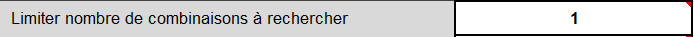  A chaque ouverture des fichiers, les valeurs contenues dans l’option : « Choix du nombre de combinaison à rechercher », sont réinitialisées et prennent par défaut la valeur : « 1 ».Etape 1 – Ouvrir le développeur Visual Basic. Excel et le Développeur Visual Basic dispose chacun d’un volet d’aide, pouvant être appelé par la touche « F1 », par contre, si l’application est identique aux 2 logiciels, la base de données n’est pas identique, ouvrir l’aide à partir d’Excel, ne permettra pas de vous apporter de réponse pour des problèmes VBA.Etape 2 – Emplacement des macros : OPTIONS. Vous trouverez les macros en cause dans :1	MYRMIDON	> Modules > Options_Lettrage	> OPTIONRESET_CHOIX_NB_COMBIEtape 3 – Modification de la réinitialisation du choix du nb combi. à l’ouverture du classeur. Vous pouvez annuler l’option de réinitialisation du contenu de la cellule « Choix du nombre de combinaison à rechercher», en allant dans :	> Dans ThisWorkbook > Private Sub Workbook_Open > Supprimer la ligne :OPTIONRESET_CHOIX_NB_COMBI dans le fichier MYRMIDON Pour modifier la valeur du nombre de choix de combinaison à l’ouverture du classeur, aller dans :Dans le fichier MYRMIDON	> Module Option_lettrage > OPTIONRESET_CHOIX_NB_COMBI A la ligne : choix.Value = 1 > Pour 1 combinaison, peut prendre une valeur comprise entre 1 et 3.Etape 4 – Vérification et validation.Si vous avez bien suivi la procédure, vous ne devriez pas avoir d’anomalie, pour valider vos modifications, vérifier l’exécution en appuyant sur le bouton : « Lecture »                 ou F8, pour avancer pas à pas, pour lancer la macro.Si erreur, vérifier vos éléments avec cette procédure, pour voir où vous vous trompez.Voilà, votre option de valeur par défaut de choix combi. a été modifiée. COMMENT : MODIFIER REINITIALISATION OPTION LIMITE PERMU MINIVous trouverez ci-après un exemple de procédure, pour modifier la valeur par défaut lors de l’ouverture du classeur, dans le cadre de l’option : « Limiter nombre de cellules minimum à permuter ».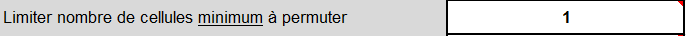  A chaque ouverture des fichiers, les valeurs contenues dans l’option : « Limiter nombre de cellules minimum à permuter », sont réinitialisées et prennent par défaut la valeur : « 1 ».Etape 1 – Ouvrir le développeur Visual Basic. Excel et le Développeur Visual Basic dispose chacun d’un volet d’aide, pouvant être appelé par la touche « F1 », par contre, si l’application est identique aux 2 logiciels, la base de données n’est pas identique, ouvrir l’aide à partir d’Excel, ne permettra pas de vous apporter de réponse pour des problèmes VBA.Etape 2 – Emplacement des macros : OPTIONS. Vous trouverez les macros en cause dans :1	MYRMIDON	> Modules > Options_Lettrage	> OPTIONRESET_NBPERMUMINIEtape 3 – Modification de la réinitialisation du nb de permutation mini. à l’ouverture du classeur. Vous pouvez annuler l’option de réinitialisation du contenu de la cellule « « Limiter nombre de cellules minimum à permuter », en allant dans :	> Dans ThisWorkbook > Private Sub Workbook_Open > Supprimer la ligne :OPTIONRESET_NBPERMUMINI dans le fichier MYRMIDON Pour modifier la valeur du nombre de permutation minimum à l’ouverture du classeur, aller dans :Dans le fichier MYRMIDON	> Module Option_lettrage > OPTIONRESET_NBPERMUMINIA la ligne : NBPERMUMINI.Value = 1 > Pour 1 cellule permutée, pas de limite à ce niveau, sauf lors du calcul.Etape 4 – Vérification et validation.Si vous avez bien suivi la procédure, vous ne devriez pas avoir d’anomalie, pour valider vos modifications, vérifier l’exécution en appuyant sur le bouton : « Lecture »                 ou F8, pour avancer pas à pas, pour lancer la macro.Si erreur, vérifier vos éléments avec cette procédure, pour voir où vous vous trompez.Voilà, votre option de limite de permutation minimum. a été modifiée. COMMENT : MODIFIER REINITIALISATION OPTION LIMITE PERMU MAXIVous trouverez ci-après un exemple de procédure, pour modifier la valeur par défaut lors de l’ouverture du classeur, dans le cadre de l’option : « Limiter nombre de cellules maximum à permuter ».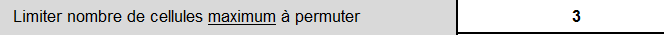  A chaque ouverture des fichiers, les valeurs contenues dans l’option : « Limiter nombre de cellules maximum à permuter », sont réinitialisées et prennent par défaut la valeur : « 3 ».Etape 1 – Ouvrir le développeur Visual Basic. Excel et le Développeur Visual Basic dispose chacun d’un volet d’aide, pouvant être appelé par la touche « F1 », par contre, si l’application est identique aux 2 logiciels, la base de données n’est pas identique, ouvrir l’aide à partir d’Excel, ne permettra pas de vous apporter de réponse pour des problèmes VBA.Etape 2 – Emplacement des macros : OPTIONS. Vous trouverez les macros en cause dans :1	MYRMIDON	> Modules > Options_Lettrage	> OPTIONRESET_NBPERMUEtape 3 – Modification de la réinitialisation du nb de permutation maxi. à l’ouverture du classeur. Vous pouvez annuler l’option de réinitialisation du contenu de la cellule « « Limiter nombre de cellules maximum à permuter », en allant dans :	> Dans ThisWorkbook > Private Sub Workbook_Open > Supprimer la ligne :OPTIONRESET_NBPERMU dans le fichier MYRMIDON Pour modifier la valeur du nombre de permutation maximum à l’ouverture du classeur, aller dans :Dans le fichier MYRMIDON	> Module Option_lettrage > OPTIONRESET_NBPERMUA la ligne : NBPERMU.Value = 3 > Pour 3 cellules permutées, pas de limite à ce niveau, sauf lors du calcul.Etape 4 – Vérification et validation.Si vous avez bien suivi la procédure, vous ne devriez pas avoir d’anomalie, pour valider vos modifications, vérifier l’exécution en appuyant sur le bouton : « Lecture »                 ou F8, pour avancer pas à pas, pour lancer la macro.Si erreur, vérifier vos éléments avec cette procédure, pour voir où vous vous trompez.Voilà, votre option de limite de permutation maximum a été modifiée. COMMENT : MODIFIER REINITIALISATION OPTION ARRET PAR MINUTEURVous trouverez ci-après un exemple de procédure, pour modifier la valeur par défaut lors de l’ouverture du classeur, dans le cadre de l’option : « Arrêt par minuteur ».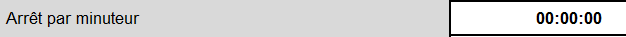  A chaque ouverture des fichiers, les valeurs contenues dans l’option : « Arrêt par minuteur », sont réinitialisées et prennent par défaut la valeur : « 00 : 00 : 00 ».Etape 1 – Ouvrir le développeur Visual Basic. Excel et le Développeur Visual Basic dispose chacun d’un volet d’aide, pouvant être appelé par la touche « F1 », par contre, si l’application est identique aux 2 logiciels, la base de données n’est pas identique, ouvrir l’aide à partir d’Excel, ne permettra pas de vous apporter de réponse pour des problèmes VBA.Etape 2 – Emplacement des macros : OPTIONS. Vous trouverez les macros en cause dans :1	MYRMIDON	> Modules > Options_Lettrage	> OPTIONRESET_CHOIX_STOPTIME2	PLANIFICATEUR	> Modules > Option_Planificateur	> OPTIONRESET_CHOIX_STOPCOMBI La modification dans le planificateur est optionnelle.Etape 3 – Modification de la réinitialisation du minuteur à l’ouverture du classeur. Vous pouvez annuler l’option de réinitialisation du contenu de la cellule « Arrêt par minuteur », en allant dans :	> Dans ThisWorkbook > Private Sub Workbook_Open > Supprimer la ligne :OPTIONRESET_NBPERMU dans le fichier MYRMIDONOPTIONRESET_CHOIX_STOPCOMBI dans le fichier Planificateur Pour modifier la valeur de l’arrêt par minuteur à l’ouverture du classeur, aller dans :Dans le fichier MYRMIDON	> Module Option_lettrage > OPTIONRESET_CHOIX_STOPTIME A la ligne : Range("STOPTIME").FormulaR1C1 = "00:00:00" > Pour 00 :00 :00 pour valeur inactive, 00 : 00 : 10 pour 10 secondes par défaut, par exemple.Dans le fichier Planificateur	> Module Option_lettrage > OPTIONRESET_CHOIX_STOPCOMBIA la ligne : Range("STOPCOMBI").FormulaR1C1 = "00:00:00" > Pour 00 :00 :00 pour valeur inactive, 00 : 00 : 10 pour 10 secondes par défaut, par exemple.Etape 4 – Vérification et validation.Si vous avez bien suivi la procédure, vous ne devriez pas avoir d’anomalie, pour valider vos modifications, vérifier l’exécution en appuyant sur le bouton : « Lecture »                 ou F8, pour avancer pas à pas, pour lancer la macro.Si erreur, vérifier vos éléments avec cette procédure, pour voir où vous vous trompez.Voilà, votre option de valeur par défaut d’arrêt par minuteur. a été modifiée. COMMENT : SUPPRIMER L’INTERDICTION DE CREATION DE FEUILLEVous trouverez ci-après un exemple de procédure, pour supprimer l’interdiction de création de feuille dans les classeurs. Cette interdiction est pensée dans le cadre d’un traitement par chaine, vous ne devriez pas supprimer cette option.Etape 1 – Ouvrir le développeur Visual Basic. Excel et le Développeur Visual Basic dispose chacun d’un volet d’aide, pouvant être appelé par la touche « F1 », par contre, si l’application est identique aux 2 logiciels, la base de données n’est pas identique, ouvrir l’aide à partir d’Excel, ne permettra pas de vous apporter de réponse pour des problèmes VBA.Etape 2 – Emplacement des macros : OPTIONS. Vous trouverez les macros en cause dans :1	MYRMIDON	> ThisWorkbook > Workbook_NewSheet2	PLANIFICATEUR	> Modules > Workbook_NewSheetEtape 3 – Suppression de l’interdiction.Supprimer l’ensemble de ces lignes :'____________________________________________________________________________________________________'I. Empêcher à l'utilisateur lambda la création d'onglet dans ce classeurPrivate Sub Workbook_NewSheet(ByVal Sh As Object)'1. Désactivation des messages d'alerte de sécuritéApplication.DisplayAlerts = False'2. Action auto suppression de l'onglet crééSh.Delete'3. Réactivation des messages d'alerte de sécuritéApplication.DisplayAlerts = True'4. Message d'info à User, avec indication si vraiment le besoin, de ce qu'il faut supprimer pour le faireMsgBox "Création d'onglet désactivée par défaut." & Chr(10) & "Pour la réactivée, supprimer cette SUB dans ThisWorkbook : Private Sub Workbook_NewSheet", vbInformation, "INFORMATION MYRMIDON"End Sub'____________________________________________________________________________________________________Voilà, votre option d’interdiction de création de feuille, a été modifiée. COMMENT : MODIFIER DATE D’ARRET PAR DEFAUT DU PLANIFICATEURVous trouverez ci-après 1 exemple de procédure, pour modifier la valeur par défaut, dans le cadre de l’option « Arrêt planification au plus tard ».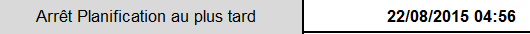  A chaque ouverture des fichiers, les valeurs contenues dans l’option : « Arrêt planification au plus tard », sont réinitialisées et prennent par défaut la valeur : « Aujourd’hui + 12h ».Etape 1 – Ouvrir le développeur Visual Basic. Excel et le Développeur Visual Basic dispose chacun d’un volet d’aide, pouvant être appelé par la touche « F1 », par contre, si l’application est identique aux 2 logiciels, la base de données n’est pas identique, ouvrir l’aide à partir d’Excel, ne permettra pas de vous apporter de réponse pour des problèmes VBA.Etape 2 – Emplacement des macros : OPTIONS. Vous trouverez les macros en cause dans :1	PLANIFICATEUR	> Modules > Option_Planificateur	> OPTIONRESET_CHOIX_STOPPLANIFICATEUREtape 3 – Modification de la valeur date d’arrêt par planification, par défaut.	Le code initial dans la macro : OPTIONRESET_CHOIX_STOPPLANIFICATEUR est :'1. RAZ par Ajout date/heure d'ouverture du fichier et RAZ du format d'affichage en JJ.MM.AAAA HH:mmRange("STOPPLANIFICATEUR") = Format(Now, "dd/mm/yyyy hh:mm")'2. Ajoute 12heures par défaut pour l'arrêt des travaux planifiésRange("STOPPLANIFICATEUR").FormulaR1C1 = DateAdd("h", 12, Now)1	Le morceau de code DateAdd("h", 12, Now), ajoute 12h par défaut.	La variable : "d" ajoute des heure	La variable : "h" ajoute des heure	La variable : "n" ajoute des minutes	La variable : "s" ajoute des secondesA la place de 12, vous pouvez ajouter, n’importer quel nombre entier, de préférence limité au concept de temps affilié (minute (1 à 60) / heure (1 à 24) / jour (1 à 31).2	Si vous voulez la date et l’heure d’ouverture, écrire : Range("STOPPLANIFICATEUR").FormulaR1C1 = NowEtape 4 – Vérification et validation.Si vous avez bien suivi la procédure, vous ne devriez pas avoir d’anomalie, pour valider vos modifications, vérifier l’exécution en appuyant sur le bouton : « Lecture »                 ou F8, pour avancer pas à pas, pour lancer la macro.Si erreur, vérifier vos éléments avec cette procédure, pour voir où vous vous trompez.Voilà, votre option de valeur par défaut d’arrêt par planificateur a été modifiée. COMMENT : INSTALLER ZAZ StopMacroVous trouverez ci-après la procédure d’installation de ZAZ StopMacro, afin de créer un interrupteur pour les macros MYRMIDON et PLANIFICATEUR. L’application peut être utilisée avec d’autres macros. Chapitre un peu long, mais c’est pour bien être certain que vous fassiez la procédure correctement, il s’agit seulement de vérifier le fonctionnement, puis de supprimer des ‘ devant chaque occurrence VBA « ZAZ », ça prend moins de 5 minutes.Figure 1 : Présentation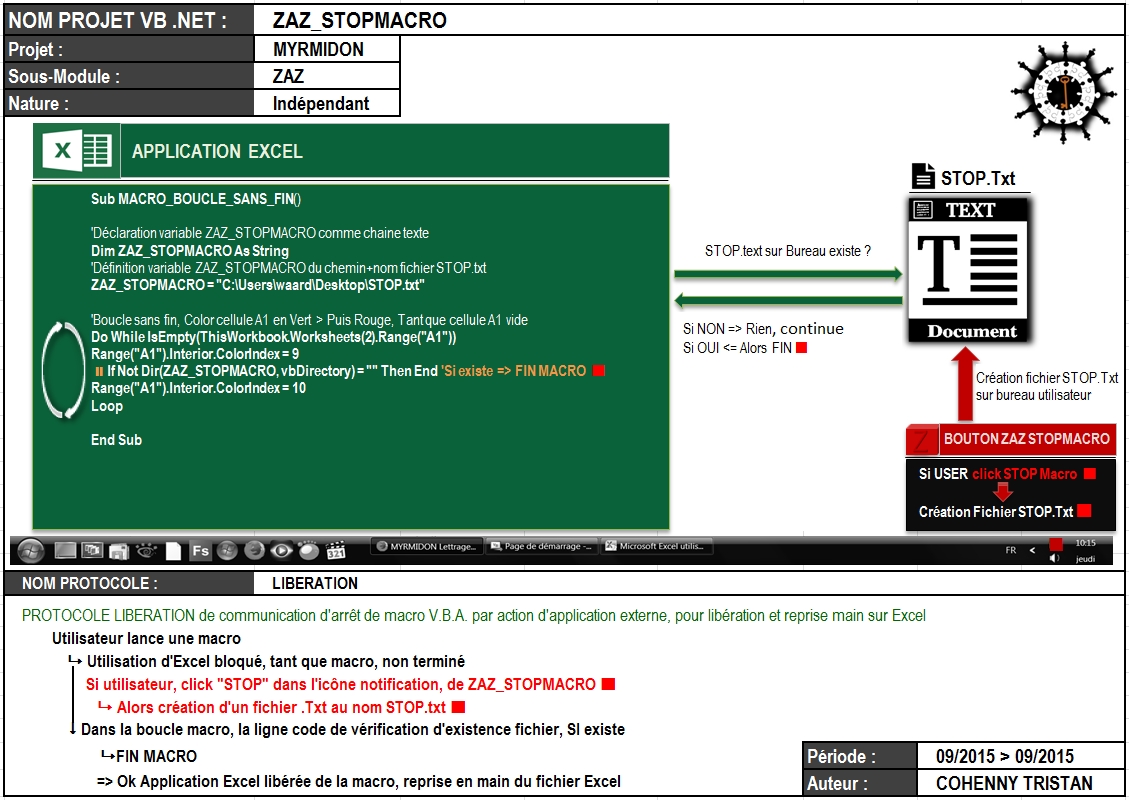 Le fonctionnement est simple, une fois lancé une boucle macro, Excel sera occupé tant que la macro ne sera pas terminée, or si vous avez besoin de reprendre la main sur l'application : - Soit vous avez prévu une action de sortie (comme l’utilisation de ZAZ StopMacro), - Soit vous réussissez à afficher le Debugger (Raccourci Ctrle + Pause), - Soit vous l'arrêtez par le gestionnaire de tâches et vous perdez tout le travail déjà réalisé.Ainsi, au lieu de pratiquer comme cela, vous pouvez lancer une action STOP, à l'aide de l'application, votre code V.B.A étant codé pour interpréter cette action, réalisera l'arrêt et Excel sera libéré et vous pourrez y reprendre la main, sans pertes.Les seuls paramètres à prendre en compte : > Que l'application ZAZ StopMacro, crée bien un fichier .txt, au nom de STOP.txt, sur votre bureau utilisateur. > Que votre code V.B.A. vérifie bien sur votre bureau utilisateur, l'existence du fichier STOP.txt, afin d'être raccord avec ZAZ. > D'éviter de créer des fichiers .txt, au nom de "STOP" pendant l’exécution des macros, mais ce doit être rare... > D'éviter de lancer la macro, si le fichier STOP est toujours présent sur votre bureau, d'où l'intérêt de prévoir sa suppression dans votre code, une fois l'application arrêtée par ZAZ.Etape 1 – Télécharger l’application : L’application est gratuite, programmée en langage VB .Net, le code source est archivé sur fichier .txt. Le dossier de l’application peut être placé n’importe où, il n’y a pas besoin d’installation. Lien de téléchargement :http://www.excel-pratique.com/fr/telechargements/utilitaires/zaz-stopmacro-no213.phpEtape 2 – Forum de suivi : Un forum de suivi existe, sur lequel est présent masterclass, exemples de code,… Lien de téléchargement :http://forum.excel-pratique.com/applications/zaz-stopmacro-bouton-interrupteur-externe-t68644.htmlEtape 3 – Lancement et 1er test ZAZ StopMacro :1 - Pour lancer l’application, cliquer sur le fichier application : ZAZ STOPMACRO  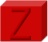 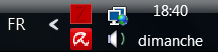  L’application se place dans la barre de notification.2 – Tester que l'application, crée bien un fichier .txt, au nom de STOP.txt, sur votre bureau utilisateur.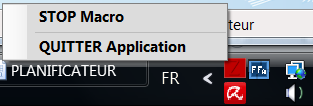  Faire un clic droit sur l’icône ZAZ  et cliquer sur le bouton : STOP MACRO  3 – Un fichier STOP.txt doit maintenant s’être créé sur votre bureau utilisateur.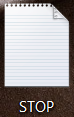  Le code VB .Net crée ce fichier à cette adresse : Environ("userprofile") & "\desktop\STOP.txt", donc adresse du dossier utilisateur de la session windows ouverte, le seul problème pouvant survenir, serait que votre bureau ne s’appelle pas desktop/bureau. Information :Si à partir de là, l’application ne fonctionne pas ou que vous ne retrouvez pas le fichier, inutile d’aller plus loin. La moitié du travail est terminé. Etape 4 – Activation de l’option ZAZ dans les macros MYRMIDON :Ouvrir les fichiers Excel : MYRMIDON Lettrage / PLANIFICATEUR Le code VBA gérant ZAZ est préparé, mais nécessite d’y insérer votre chemin propre menant au fichier STOP.Text et d’activer le code.Etape 5 – Ouvrir le développeur Visual Basic. Excel et le Développeur Visual Basic dispose chacun d’un volet d’aide, pouvant être appelé par la touche « F1 », par contre, si l’application est identique aux 2 logiciels, la base de données n’est pas identique, ouvrir l’aide à partir d’Excel, ne permettra pas de vous apporter de réponse pour des problèmes VBA.Etape 6 – Emplacement des macros : PRINCIPAL. Vous trouverez les macros à modifiées dans :1	MYRMIDON LETTRAGE	> Modules > PRINCIPAL_LETTRAGE	> ALGO_COMBINATOIRE_MYRMIDON	> recursivite	> OPTION_ARRET_PROG	> ALGO_COMBINATOIRE_MYRMIDON_NUMERIQUE	> RECURSIVITE_PERMUTATION2	PLANIFICATEUR	> Modules > PRINCIPAL_PLANIFICATEUR	> PLANIFICATION_RECHERCH_COMBI_MYREtape 7 – Activation du code ZAZ dans MYRMIDON Lettrage.Le caractère ‘ permet de désactiver le code, celui sera considéré par VBA, comme étant du texte. Les lignes de texte, ne doivent surtout pas être activées, sous peine d’erreurs. Vous pouvez utiliser la recherche texte Ctrl + F en recherchant le mot clef : « ZAZ » et aller directement sur les lignes concernées, pour supprimer le caractère ‘ devant la ligne de code ZAZ et l’ajouter sur la ligne de code de base se trouve en générale en dessous de la ligne de code ZAZ.Dans le fichier MYRMIDON	> Module Principal_lettrage > Ligne tout en haut Public  Code inactivé de base'_______________________________________________________________________________________________________________'0. Variables Publiques communes à ce classeurPublic PERMUMAXI As Integer, TOTAL As Currency, CIBLE As Currency, DEPART As Variant, FIN As Variant, Compteur As Byte, TFIN As Date, TDEBUT As Date, TSTOPTIME As Date, CHOIX As Range, NBPERMU As Range, MONTANT As Range, STOPTIME As Range, CELCOLOR As Integer, NBPERMUMINI As Range, PERMUMINI As Integer, STOPDATEPLANI As Date, STOPINTERRUPTOR As Boolean, STOPERROR As Boolean, K As Integer, TABNUM() As Double, PLAGE_SOL As Range, TAILLE_PLAGE As Integer, CTRLCALCNUM As Boolean ', ZAZ_STOPMACRO As String Code activé -> Supprimer le caractère ‘ et l’espace devant, ZAZ_STOPMACRO As String'_______________________________________________________________________________________________________________'0. Variables Publiques communes à ce classeurPublic PERMUMAXI As Integer, TOTAL As Currency, CIBLE As Currency, DEPART As Variant, FIN As Variant, Compteur As Byte, TFIN As Date, TDEBUT As Date, TSTOPTIME As Date, CHOIX As Range, NBPERMU As Range, MONTANT As Range, STOPTIME As Range, CELCOLOR As Integer, NBPERMUMINI As Range, PERMUMINI As Integer, STOPDATEPLANI As Date, STOPINTERRUPTOR As Boolean, STOPERROR As Boolean, K As Integer, TABNUM() As Double, PLAGE_SOL As Range, TAILLE_PLAGE As Integer, CTRLCALCNUM As Boolean, ZAZ_STOPMACRO As StringDans le fichier MYRMIDON	> Module Principal _lettrage > PLANIFICATION_RECHERCH_COMBI_MYR Code inactivé de base  'I. DECLARATION VARIABLES DE COMPTEURS POUR LA RECHERCHE     'Définition variable ZAZ_STOPMACRO du chemin+nom fichier STOP.txt   ‘ZAZ_STOPMACRO = "C:\Users\waard\Desktop\STOP.txt" 'Le chemin C:\Users\waard\Desktop\ le fichier stop.txt doit se trouver sur le bureau user Code activé   'I. DECLARATION VARIABLES DE COMPTEURS POUR LA RECHERCHE     'Définition variable ZAZ_STOPMACRO du chemin+nom fichier STOP.txt   ZAZ_STOPMACRO = "C:\Users\waard\Desktop\STOP.txt" 'Le chemin C:\Users\waard\Desktop\ le fichier stop.txt doit se trouver sur le bureau userChanger l’adresse ci-après : « C:\Users\waard\Desktop\STOP.txt », par la vôtre où doit se trouver le fichier STOP.txt chez vous (en théorie dans les cas courant, seul votre nom d’utilisateur « waard » doit être différent de cette adresse), bien veiller à conserver les caractères « … » sous peine d’erreur.Dans le fichier MYRMIDON	> Module Principal _lettrage > recursivite(debut) Code inactivé de base      'II. Test arrêt, Pour activation de l'arrêt de recherche si programmé, vérification par si pas = 0      '1 - Si arrêt date planifié non activé, alors arrêt sur temps TIMER d'arrêt, 2 -sinon si Timer d'arrêt ou Date d'arrêt planifié atteinte procédure d'arrêt      If Not worksheets(1).CTRLCALCAUTO.Value = True Then         'Option planification non activé, arrêt par controle TIMER         'If TSTOPTIME > 0 Or Not Dir(ZAZ_STOPMACRO, vbDirectory) = "" Then 'pour activation de ZAZ Stop macro         If TSTOPTIME > 0 Then         OPTION_ARRET_PROG         End If      'Option planification activé, arrêt par controle TIMER ou date planifié atteinte      Else         'If TSTOPTIME > 0 Or Now > STOPDATEPLANI Or Not Dir(ZAZ_STOPMACRO, vbDirectory) = "" Then 'pour activation de ZAZ Stop macro         If TSTOPTIME > 0 Or Now > STOPDATEPLANI Then         OPTION_ARRET_PROG            If STOPINTERRUPTOR = True Then            Exit Sub            End If         End If      End If      'III. Test arrêt, Pour activation de l'arrêt de recherche si programmé, vérification par si pas = 0      '1 - Si arrêt date planifié non activé, alors arrêt sur temps TIMER d'arrêt, 2 -sinon si Timer d'arrêt ou Date d'arrêt planifié atteinte procédure d'arrêt      If Not worksheets(1).CTRLCALCAUTO.Value = True Then         'Option planification non activé, arrêt par controle TIMER          ‘If TSTOPTIME > 0 Or Not Dir(ZAZ_STOPMACRO, vbDirectory) = "" Then 'pour activation zaz stopmacro         If TSTOPTIME > 0 Then         OPTION_ARRET_PROG         End If      'Option planification activé, arrêt par controle TIMER ou date planifié atteinte      Else          ‘If TSTOPTIME > 0 Or Now > STOPDATEPLANI Or Not Dir(ZAZ_STOPMACRO, vbDirectory) = "" Then 'pour activation zaz stopmacro         If TSTOPTIME > 0 Or Now > STOPDATEPLANI Then         OPTION_ARRET_PROG            If STOPINTERRUPTOR = True Then            Exit Sub            End If         End If      End If Code activé que vous pouvez copier/coller, mais attention à bien copier/coller les bonnes parties au bon endroit.      'II. Test arrêt, Pour activation de l'arrêt de recherche si programmé, vérification par si pas = 0      '1 - Si arrêt date planifié non activé, alors arrêt sur temps TIMER d'arrêt, 2 -sinon si Timer d'arrêt ou Date d'arrêt planifié atteinte procédure d'arrêt      If Not worksheets(1).CTRLCALCAUTO.Value = True Then         'Option planification non activé, arrêt par controle TIMER         If TSTOPTIME > 0 Or Not Dir(ZAZ_STOPMACRO, vbDirectory) = "" Then 'pour activation de ZAZ Stop macro         ‘If TSTOPTIME > 0 Then         OPTION_ARRET_PROG         End If      'Option planification activé, arrêt par controle TIMER ou date planifié atteinte      Else         If TSTOPTIME > 0 Or Now > STOPDATEPLANI Or Not Dir(ZAZ_STOPMACRO, vbDirectory) = "" Then 'pour activation de ZAZ Stop macro        ‘ If TSTOPTIME > 0 Or Now > STOPDATEPLANI Then         OPTION_ARRET_PROG            If STOPINTERRUPTOR = True Then            Exit Sub            End If         End If      End If       'III. Test arrêt, Pour activation de l'arrêt de recherche si programmé, vérification par si pas = 0      '1 - Si arrêt date planifié non activé, alors arrêt sur temps TIMER d'arrêt, 2 -sinon si Timer d'arrêt ou Date d'arrêt planifié atteinte procédure d'arrêt      If Not worksheets(1).CTRLCALCAUTO.Value = True Then         'Option planification non activé, arrêt par controle TIMER         If TSTOPTIME > 0 Or Not Dir(ZAZ_STOPMACRO, vbDirectory) = "" Then 'pour activation zaz stopmacro         'If TSTOPTIME > 0 Then         OPTION_ARRET_PROG         End If      'Option planification activé, arrêt par controle TIMER ou date planifié atteinte      Else         If TSTOPTIME > 0 Or Now > STOPDATEPLANI Or Not Dir(ZAZ_STOPMACRO, vbDirectory) = "" Then 'pour activation zaz stopmacro         'If TSTOPTIME > 0 Or Now > STOPDATEPLANI Then         OPTION_ARRET_PROG            If STOPINTERRUPTOR = True Then            Exit Sub            End If         End If      End IfSupprimer le caractère ‘ devant ces lignes pour activer le code ZAZ : Mettre le caractère ‘ devant ces lignes pour désactiver le code de base : Dans le fichier MYRMIDON	> Module Principal _lettrage > OPTION_ARRET_PROG Code inactivé de base   '0.a. Process de sortie si date planifié ou timer atteint    ‘If Now > TFIN Or Now > STOPDATEPLANI Or Not Dir(ZAZ_STOPMACRO, vbDirectory) = "" Then 'pour activation zaz stopmacro    If Now > TFIN Or Now > STOPDATEPLANI Then    'Si temps en cours n'est pas au delà de la programmation alors arrêt             '+++++++++++++++++++++++++++++++++++++++++++++++++++++++++++++++++++++++++++++++++++++++++++++             '6.1. Procédure 0 combinaison trouvé             If Compteur <= 0 Then             If Not worksheets(1).CTRLCALCAUTO.Value = True Then             'ARIANNE_END_RESEARCH 'Message vocale arianne d'avis de fin de calculs             info = MsgBox("Traitement terminé suite à arrêt programmé <<!>>" & Chr(10) & "Aucune combinaison trouvée", vbExclamation, "INFORMATION - TRAITEMENT ARRÊTÉ")             'Procédure message planifié                  Else                  Range("J1").Value = "NON" 'Pour reprise dans planificateur, pour MàJ des indicateurs, valeur supprimé quant retour planificateur                  Range("J2").Value = "Combinaisons de" & " " & Format(Range("MONTANT").Value, "# ##0.00€") & " - " & Format(Date, "dd-mm-yyyy") & " - " & Format(Time, "h\Hmm") 'Pour reprise titre classeur dans planificateur                  'Si arrêt suivant date planifié valeur spécifique en J5                  ‘If Now > STOPDATEPLANI Or Not Dir(ZAZ_STOPMACRO, vbDirectory) = "" Then 'pour activation zaz stopmacro                  If Now > STOPDATEPLANI Then                  Range("J5").Value = "STOPP" 'Pour reprise dans planificateur, pour MàJ des indicateurs, valeur supprimé quant retour planificateur                  Else                  Range("J5").Value = "STOP" 'STOP Normal sur timer                  End If             End If             End If             '+++++++++++++++++++++++++++++++++++++++++++++++++++++++++++++++++++++++++++++++++++++++++++++             '+++++++++++++++++++++++++++++++++++++++++++++++++++++++++++++++++++++++++++++++++++++++++++++             '6.2. Procédure 1 combinaison trouvé             If Compteur = 1 Then             If Not worksheets(1).CTRLCALCAUTO.Value = True Then             'ARIANNE_END_RESEARCH 'Message vocale arianne d'avis de fin de calculs             info = MsgBox("Traitement terminé suite à arrêt programmé <<!>>" & Chr(10) & "1 Combinaison trouvée", vbExclamation, "INFORMATION - TRAITEMENT ARRÊTÉ")                  'Procédure message planifié                  Else                  Range("J1").Value = "OUI" 'Pour reprise dans planificateur, pour MàJ des indicateurs, valeur supprimé quant retour planificateur                  Range("J2").Value = "Combinaisons de" & " " & Format(Range("MONTANT").Value, "# ##0.00€") & " - " & Format(Date, "dd-mm-yyyy") & " - " & Format(Time, "h\Hmm") 'Pour reprise titre classeur dans planificateur                  'Si arrêt suivant date planifié valeur spécifique en J5                   ‘If Now > STOPDATEPLANI Or Not Dir(ZAZ_STOPMACRO, vbDirectory) = "" Then 'pour activation zaz stopmacro                   If Now > STOPDATEPLANI Then                  Range("J5").Value = "STOPP" 'Pour reprise dans planificateur, pour MàJ des indicateurs, valeur supprimé quant retour planificateur                  Else                  Range("J5").Value = "STOP" 'STOP Normal sur timer                  End If             End If             End If             '+++++++++++++++++++++++++++++++++++++++++++++++++++++++++++++++++++++++++++++++++++++++++++++             '+++++++++++++++++++++++++++++++++++++++++++++++++++++++++++++++++++++++++++++++++++++++++++++             '6.3. Procédure 2 combinaison trouvé             If Compteur = 2 Then             If Not worksheets(1).CTRLCALCAUTO.Value = True Then             'ARIANNE_END_RESEARCH 'Message vocale arianne d'avis de fin de calculs             info = MsgBox("Traitement terminé suite à arrêt programmé <<!>>" & Chr(10) & "2 Combinaisons trouvées", vbExclamation, "INFORMATION - TRAITEMENT ARRÊTÉ")                  'Procédure message planifié                  Else                  Range("J1").Value = "OUI" 'Pour reprise dans planificateur, pour MàJ des indicateurs, valeur supprimé quant retour planificateur                  Range("J2").Value = "Combinaisons de" & " " & Format(Range("MONTANT").Value, "# ##0.00€") & " - " & Format(Date, "dd-mm-yyyy") & " - " & Format(Time, "h\Hmm") 'Pour reprise titre classeur dans planificateur                  'Si arrêt suivant date planifié valeur spécifique en J5                  ‘If Now > STOPDATEPLANI Or Not Dir(ZAZ_STOPMACRO, vbDirectory) = "" Then 'pour activation zaz stopmacro                  If Now > STOPDATEPLANI Then                  Range("J5").Value = "STOPP" 'Pour reprise dans planificateur, pour MàJ des indicateurs, valeur supprimé quant retour planificateur                  Else                  Range("J5").Value = "STOP" 'STOP Normal sur timer                  End If             End If             End If             '+++++++++++++++++++++++++++++++++++++++++++++++++++++++++++++++++++++++++++++++++++++++++++++             '+++++++++++++++++++++++++++++++++++++++++++++++++++++++++++++++++++++++++++++++++++++++++++++             '6.4. Procédure 3 combinaison trouvé             If Compteur = 3 Then             If Not worksheets(1).CTRLCALCAUTO.Value = True Then             'ARIANNE_END_RESEARCH 'Message vocale arianne d'avis de fin de calculs             info = MsgBox("Traitement terminé suite à arrêt programmé <<!>>" & Chr(10) & "3 Combinaisons trouvées", vbExclamation, "INFORMATION - TRAITEMENT ARRÊTÉ")                  'Procédure message planifié                  Else                  Range("J1").Value = "OUI" 'Pour reprise dans planificateur, pour MàJ des indicateurs, valeur supprimé quant retour planificateur                  Range("J2").Value = "Combinaisons de" & " " & Format(Range("MONTANT").Value, "# ##0.00€") & " - " & Format(Date, "dd-mm-yyyy") & " - " & Format(Time, "h\Hmm") 'Pour reprise titre classeur dans planificateur                  'Si arrêt suivant date planifié valeur spécifique en J5                   ‘If Now > STOPDATEPLANI Or Not Dir(ZAZ_STOPMACRO, vbDirectory) = "" Then 'pour activation zaz stopmacro                  If Now > STOPDATEPLANI Then                  Range("J5").Value = "STOPP" 'Pour reprise dans planificateur, pour MàJ des indicateurs, valeur supprimé quant retour planificateur                  Else                  Range("J5").Value = "STOP" 'STOP Normal sur timer                  End If             End If             End If   '0.b. Process de sortie si date planifié ou timer atteint   ‘If Now > TFIN Or Not Dir(ZAZ_STOPMACRO, vbDirectory) = "" Then 'pour activation zaz stopmacro   If Now > TFIN Then    'Si temps en cours n'est pas au delà de la programmation alors arrêt   '1.3 ZAZ STOPMACRO Suppression du fichier STOP   ‘If Not Dir(ZAZ_STOPMACRO, vbDirectory) = "" Then Kill ZAZ_STOPMACRO 'Suppression fichier STOP.txt, pour éviter arrêt macro non voulu, si relanceSupprimer le caractère ‘ devant ces lignes pour activer le code ZAZ : Mettre le caractère ‘ devant ces lignes pour désactiver le code de base :  Code activé que vous pouvez copier/coller, mais attention à bien copier/coller les bonnes parties au bon endroit.   '0.a. Process de sortie si date planifié ou timer atteint   If Now > TFIN Or Now > STOPDATEPLANI Or Not Dir(ZAZ_STOPMACRO, vbDirectory) = "" Then 'pour activation zaz stopmacro   'If Now > TFIN Or Now > STOPDATEPLANI Then    'Si temps en cours n'est pas au delà de la programmation alors arrêt             '+++++++++++++++++++++++++++++++++++++++++++++++++++++++++++++++++++++++++++++++++++++++++++++             '6.1. Procédure 0 combinaison trouvé             If Compteur <= 0 Then             If Not worksheets(1).CTRLCALCAUTO.Value = True Then             'ARIANNE_END_RESEARCH 'Message vocale arianne d'avis de fin de calculs             info = MsgBox("Traitement terminé suite à arrêt programmé <<!>>" & Chr(10) & "Aucune combinaison trouvée", vbExclamation, "INFORMATION - TRAITEMENT ARRÊTÉ")             'Procédure message planifié                  Else                  Range("J1").Value = "NON" 'Pour reprise dans planificateur, pour MàJ des indicateurs, valeur supprimé quant retour planificateur                  Range("J2").Value = "Combinaisons de" & " " & Format(Range("MONTANT").Value, "# ##0.00€") & " - " & Format(Date, "dd-mm-yyyy") & " - " & Format(Time, "h\Hmm") 'Pour reprise titre classeur dans planificateur                  'Si arrêt suivant date planifié valeur spécifique en J5                  If Now > STOPDATEPLANI Or Not Dir(ZAZ_STOPMACRO, vbDirectory) = "" Then 'pour activation zaz stopmacro                  'If Now > STOPDATEPLANI Then                  Range("J5").Value = "STOPP" 'Pour reprise dans planificateur, pour MàJ des indicateurs, valeur supprimé quant retour planificateur                  Else                  Range("J5").Value = "STOP" 'STOP Normal sur timer                  End If             End If             End If             '+++++++++++++++++++++++++++++++++++++++++++++++++++++++++++++++++++++++++++++++++++++++++++++             '+++++++++++++++++++++++++++++++++++++++++++++++++++++++++++++++++++++++++++++++++++++++++++++             '6.2. Procédure 1 combinaison trouvé             If Compteur = 1 Then             If Not worksheets(1).CTRLCALCAUTO.Value = True Then             'ARIANNE_END_RESEARCH 'Message vocale arianne d'avis de fin de calculs             info = MsgBox("Traitement terminé suite à arrêt programmé <<!>>" & Chr(10) & "1 Combinaison trouvée", vbExclamation, "INFORMATION - TRAITEMENT ARRÊTÉ")                  'Procédure message planifié                  Else                  Range("J1").Value = "OUI" 'Pour reprise dans planificateur, pour MàJ des indicateurs, valeur supprimé quant retour planificateur                  Range("J2").Value = "Combinaisons de" & " " & Format(Range("MONTANT").Value, "# ##0.00€") & " - " & Format(Date, "dd-mm-yyyy") & " - " & Format(Time, "h\Hmm") 'Pour reprise titre classeur dans planificateur                  'Si arrêt suivant date planifié valeur spécifique en J5                  If Now > STOPDATEPLANI Or Not Dir(ZAZ_STOPMACRO, vbDirectory) = "" Then 'pour activation zaz stopmacro                  'If Now > STOPDATEPLANI Then                  Range("J5").Value = "STOPP" 'Pour reprise dans planificateur, pour MàJ des indicateurs, valeur supprimé quant retour planificateur                  Else                  Range("J5").Value = "STOP" 'STOP Normal sur timer                  End If             End If             End If             '+++++++++++++++++++++++++++++++++++++++++++++++++++++++++++++++++++++++++++++++++++++++++++++             '+++++++++++++++++++++++++++++++++++++++++++++++++++++++++++++++++++++++++++++++++++++++++++++             '6.3. Procédure 2 combinaison trouvé             If Compteur = 2 Then             If Not worksheets(1).CTRLCALCAUTO.Value = True Then             'ARIANNE_END_RESEARCH 'Message vocale arianne d'avis de fin de calculs             info = MsgBox("Traitement terminé suite à arrêt programmé <<!>>" & Chr(10) & "2 Combinaisons trouvées", vbExclamation, "INFORMATION - TRAITEMENT ARRÊTÉ")                  'Procédure message planifié                  Else                  Range("J1").Value = "OUI" 'Pour reprise dans planificateur, pour MàJ des indicateurs, valeur supprimé quant retour planificateur                  Range("J2").Value = "Combinaisons de" & " " & Format(Range("MONTANT").Value, "# ##0.00€") & " - " & Format(Date, "dd-mm-yyyy") & " - " & Format(Time, "h\Hmm") 'Pour reprise titre classeur dans planificateur                  'Si arrêt suivant date planifié valeur spécifique en J5                  If Now > STOPDATEPLANI Or Not Dir(ZAZ_STOPMACRO, vbDirectory) = "" Then 'pour activation zaz stopmacro                  'If Now > STOPDATEPLANI Then                  Range("J5").Value = "STOPP" 'Pour reprise dans planificateur, pour MàJ des indicateurs, valeur supprimé quant retour planificateur                  Else                  Range("J5").Value = "STOP" 'STOP Normal sur timer                  End If             End If             End If             '+++++++++++++++++++++++++++++++++++++++++++++++++++++++++++++++++++++++++++++++++++++++++++++             '+++++++++++++++++++++++++++++++++++++++++++++++++++++++++++++++++++++++++++++++++++++++++++++             '6.4. Procédure 3 combinaison trouvé             If Compteur = 3 Then             If Not worksheets(1).CTRLCALCAUTO.Value = True Then             'ARIANNE_END_RESEARCH 'Message vocale arianne d'avis de fin de calculs             info = MsgBox("Traitement terminé suite à arrêt programmé <<!>>" & Chr(10) & "3 Combinaisons trouvées", vbExclamation, "INFORMATION - TRAITEMENT ARRÊTÉ")                  'Procédure message planifié                  Else                  Range("J1").Value = "OUI" 'Pour reprise dans planificateur, pour MàJ des indicateurs, valeur supprimé quant retour planificateur                  Range("J2").Value = "Combinaisons de" & " " & Format(Range("MONTANT").Value, "# ##0.00€") & " - " & Format(Date, "dd-mm-yyyy") & " - " & Format(Time, "h\Hmm") 'Pour reprise titre classeur dans planificateur                  'Si arrêt suivant date planifié valeur spécifique en J5                  If Now > STOPDATEPLANI Or Not Dir(ZAZ_STOPMACRO, vbDirectory) = "" Then 'pour activation zaz stopmacro                  'If Now > STOPDATEPLANI Then                  Range("J5").Value = "STOPP" 'Pour reprise dans planificateur, pour MàJ des indicateurs, valeur supprimé quant retour planificateur                  Else                  Range("J5").Value = "STOP" 'STOP Normal sur timer                  End If             End If             End If   '0.b. Process de sortie si date planifié ou timer atteint   If Now > TFIN Or Not Dir(ZAZ_STOPMACRO, vbDirectory) = "" Then 'pour activation zaz stopmacro   'If Now > TFIN Then    'Si temps en cours n'est pas au delà de la programmation alors arrêt   '1.3 ZAZ STOPMACRO Suppression du fichier STOP   If Not Dir(ZAZ_STOPMACRO, vbDirectory) = "" Then Kill ZAZ_STOPMACRO 'Suppression fichier STOP.txt, pour éviter arrêt macro non voulu, si relanceDans le fichier MYRMIDON	> Module Principal _lettrage > ALGO_COMBINATOIRE_MYRMIDON_NUMERIQUE Code inactivé de base'0. DECLARATION VARIABLES GENERALES'Déclaration de variable d'adresse plage des combinaisonsDim PLAGE_RECHERCHE As Range'Déclaration de variable pour marcheur compteur ligneDim LIGNE As Double'Définition variable ZAZ_STOPMACRO du chemin+nom fichier STOP.txt ‘ZAZ_STOPMACRO = "C:\Users\waard\Desktop\STOP.txt" 'Le chemin C:\Users\waard\Desktop\ le fichier stop.txt doit se trouver sur le bureau user'----------------------------------------------------------------------------------------------------------------Changer l’adresse ci-après : « C:\Users\waard\Desktop\STOP.txt », par la vôtre où doit se trouver le fichier STOP.txt chez vous (en théorie dans les cas courant, seul votre nom d’utilisateur « waard » doit être différent de cette adresse), bien veiller à conserver les caractères « … » sous peine d’erreur.   '4. Test arrêt si nb solution atteinte ou erreur ou minuteur terminé ou date planificateur atteinte   '4.1. Test d'arrêt macro à la colonne Combinaison suivant choix maximum quand récursivité repart du début Profondeur -1   'Contrôle qu'une fois bouclé sur choix maxi combinaisons trouvées, arrêter le test de récursivité    ‘If Compteur >= CHOIX Or STOPERROR = True Or Not Dir(ZAZ_STOPMACRO, vbDirectory) = "" Then 'pour activation zaz stopmacro   If Compteur >= CHOIX Or STOPERROR = True Then   'suivant choix utilisateur dans options si j = 1 colonne combi1, si j = 2 colonne combi2, si j = 3 colonne combi3, si j = 4 colonne hors tableur FIN macro"       ‘If Not Dir(ZAZ_STOPMACRO, vbDirectory) = "" Then         ‘OPTION_ARRET_PROG      ‘Else         Exit For 'Sort de la boucle for pour sortir de la sub      ‘End If   End If   '++++++++++++++++++++++++++++++++++++++++++++++++++++++++++++   '4.2. Test arrêt, Pour activation de l'arrêt de recherche si programmé, vérification par si pas = 0   '1 - Si arrêt date planifié non activé, alors arrêt sur temps TIMER d'arrêt, 2 -sinon si Timer d'arrêt ou Date d'arrêt planifié atteinte procédure d'arrêt   If Not worksheets(1).CTRLCALCAUTO.Value = True Then   'Option planification non activé, arrêt par controle TIMER      ‘If TSTOPTIME > 0 Or Not Dir(ZAZ_STOPMACRO, vbDirectory) = "" Then 'pour activation zaz stopmacro      If TSTOPTIME > 0 Then         OPTION_ARRET_PROG      End If   'Option planification activé, arrêt par controle TIMER ou date planifié atteinte   Else      ‘If TSTOPTIME > 0 Or Now > STOPDATEPLANI Or Not Dir(ZAZ_STOPMACRO, vbDirectory) = "" Then 'pour activation zaz stopmacro      If TSTOPTIME > 0 Or Now > STOPDATEPLANI Then         OPTION_ARRET_PROG         If STOPINTERRUPTOR = True Then            Exit For         End If      End If   End If'+++++++++Next K 'change de permutation à K terme en allant au prochain terme K, jusqu'au terme maxi de K'----------------------------------------------------------------------------------------------------------------Supprimer le caractère ‘ devant ces lignes pour activer le code ZAZ : Mettre le caractère ‘ devant ces lignes pour désactiver le code de base :  Code activé que vous pouvez copier/coller, mais attention à bien copier/coller les bonnes parties au bon endroit.'----------------------------------------------------------------------------------------------------------------'0. DECLARATION VARIABLES GENERALES'Déclaration de variable d'adresse plage des combinaisonsDim PLAGE_RECHERCHE As Range'Déclaration de variable pour marcheur compteur ligneDim LIGNE As Double'Définition variable ZAZ_STOPMACRO du chemin+nom fichier STOP.txtZAZ_STOPMACRO = "C:\Users\waard\Desktop\STOP.txt" 'Le chemin C:\Users\waard\Desktop\ le fichier stop.txt doit se trouver sur le bureau user'----------------------------------------------------------------------------------------------------------------   '4. Test arrêt si nb solution atteinte ou erreur ou minuteur terminé ou date planificateur atteinte   '4.1. Test d'arrêt macro à la colonne Combinaison suivant choix maximum quand récursivité repart du début Profondeur -1   'Contrôle qu'une fois bouclé sur choix maxi combinaisons trouvées, arrêter le test de récursivité   If Compteur >= CHOIX Or STOPERROR = True Or Not Dir(ZAZ_STOPMACRO, vbDirectory) = "" Then 'pour activation zaz stopmacro   'If Compteur >= CHOIX Or STOPERROR = True Then   'suivant choix utilisateur dans options si j = 1 colonne combi1, si j = 2 colonne combi2, si j = 3 colonne combi3, si j = 4 colonne hors tableur FIN macro"      If Not Dir(ZAZ_STOPMACRO, vbDirectory) = "" Then         OPTION_ARRET_PROG      Else         Exit For 'Sort de la boucle for pour sortir de la sub      End If   End If   '++++++++++++++++++++++++++++++++++++++++++++++++++++++++++++   '4.2. Test arrêt, Pour activation de l'arrêt de recherche si programmé, vérification par si pas = 0   '1 - Si arrêt date planifié non activé, alors arrêt sur temps TIMER d'arrêt, 2 -sinon si Timer d'arrêt ou Date d'arrêt planifié atteinte procédure d'arrêt   If Not worksheets(1).CTRLCALCAUTO.Value = True Then   'Option planification non activé, arrêt par controle TIMER      If TSTOPTIME > 0 Or Not Dir(ZAZ_STOPMACRO, vbDirectory) = "" Then 'pour activation zaz stopmacro      'If TSTOPTIME > 0 Then         OPTION_ARRET_PROG      End If   'Option planification activé, arrêt par controle TIMER ou date planifié atteinte   Else      If TSTOPTIME > 0 Or Now > STOPDATEPLANI Or Not Dir(ZAZ_STOPMACRO, vbDirectory) = "" Then 'pour activation zaz stopmacro      'If TSTOPTIME > 0 Or Now > STOPDATEPLANI Then         OPTION_ARRET_PROG         If STOPINTERRUPTOR = True Then            Exit For         End If      End If   End If'+++++++++Next K 'change de permutation à K terme en allant au prochain terme K, jusqu'au terme maxi de K'----------------------------------------------------------------------------------------------------------------Dans le fichier MYRMIDON	> Module Principal _lettrage > RECURSIVITE_PERMUTATION Code inactivé de base       '____________________________________________________________________________________________________________________       'Test arrêt, Pour activation de l'arrêt de recherche si programmé, vérification par si pas = 0       '1 - Si arrêt date planifié non activé, alors arrêt sur temps TIMER d'arrêt, 2 -sinon si Timer d'arrêt ou Date d'arrêt planifié atteinte procédure d'arrêt       If Not worksheets(1).CTRLCALCAUTO.Value = True Then            'Option planification non activé, arrêt par controle TIMER             ‘If TSTOPTIME > 0 Or Not Dir(ZAZ_STOPMACRO, vbDirectory) = "" Then 'pour activation zaz stopmacro            If TSTOPTIME > 0 Then               OPTION_ARRET_PROG            End If       'Option planification activé, arrêt par controle TIMER ou date planifié atteinte       Else       ‘If TSTOPTIME > 0 Or Now > STOPDATEPLANI Or Not Dir(ZAZ_STOPMACRO, vbDirectory) = "" Then 'pour activation zaz stopmacro            If TSTOPTIME > 0 Or Now > STOPDATEPLANI Then            OPTION_ARRET_PROG               If STOPINTERRUPTOR = True Then                  Exit Function               End If            End If       End If       '____________________________________________________________________________________________________________________Supprimer le caractère ‘ devant ces lignes pour activer le code ZAZ : Mettre le caractère ‘ devant ces lignes pour désactiver le code de base :  Code activé que vous pouvez copier/coller, mais attention à bien copier/coller les bonnes parties au bon endroit.       '____________________________________________________________________________________________________________________       'Test arrêt, Pour activation de l'arrêt de recherche si programmé, vérification par si pas = 0       '1 - Si arrêt date planifié non activé, alors arrêt sur temps TIMER d'arrêt, 2 -sinon si Timer d'arrêt ou Date d'arrêt planifié atteinte procédure d'arrêt       If Not worksheets(1).CTRLCALCAUTO.Value = True Then            'Option planification non activé, arrêt par controle TIMER            If TSTOPTIME > 0 Or Not Dir(ZAZ_STOPMACRO, vbDirectory) = "" Then 'pour activation zaz stopmacro            ‘If TSTOPTIME > 0 Then               OPTION_ARRET_PROG            End If       'Option planification activé, arrêt par controle TIMER ou date planifié atteinte       Else       If TSTOPTIME > 0 Or Now > STOPDATEPLANI Or Not Dir(ZAZ_STOPMACRO, vbDirectory) = "" Then 'pour activation zaz stopmacro            ‘If TSTOPTIME > 0 Or Now > STOPDATEPLANI Then            OPTION_ARRET_PROG               If STOPINTERRUPTOR = True Then                  Exit Function               End If            End If       End If       '____________________________________________________________________________________________________________________Sauvegarder le fichier et c’est OK pour celui-là.Etape 8 – Activation du code ZAZ dans PLANIFICATEUR.Le caractère ‘ permet de désactiver le code, celui sera considéré par VBA, comme étant du texte. Les lignes de texte, ne doivent surtout pas être activées, sous peine d’erreurs. Vous pouvez utiliser la recherche texte Ctrl + F en recherchant le mot clef : « ZAZ » et aller directement sur les lignes concernées, pour supprimer le caractère ‘ devant la ligne de code ZAZ et l’ajouter sur la ligne de code de base se trouve en générale en dessous de la ligne de code ZAZ.Dans le fichier PLANIFICATEUR	> Module Principal_planificateur > Ligne tout en haut Public  Code inactivé de base'_______________________________________________________________________________________________________________'0. Variables Publiques communes à ce classeurPublic STOPDATEPLANI As Date, PLANIFICATEUR As Workbook, FICHIERCOMBI As String, NAMEFICHIERCOMBI As String, MACROFICHIERCOMBI As String, TSTOPCOMBI As String, MAILCOMBI As String, ONEDRIVECOMBI As String, SAVEHARDCOMBI As String  ‘, ZAZ_STOPMACRO As StringSupprimer le caractère ‘ devant ces lignes pour activer le code ZAZ : Mettre le caractère ‘ devant ces lignes pour désactiver le code de base :  Code activé -> Supprimer le caractère ‘ et l’espace devant, ZAZ_STOPMACRO As String'_______________________________________________________________________________________________________________'0. Variables Publiques communes à ce classeurPublic STOPDATEPLANI As Date, PLANIFICATEUR As Workbook, FICHIERCOMBI As String, NAMEFICHIERCOMBI As String, MACROFICHIERCOMBI As String, TSTOPCOMBI As String, MAILCOMBI As String, ONEDRIVECOMBI As String, SAVEHARDCOMBI As String, ZAZ_STOPMACRO As String Code inactivé de base'2.5. Définition variable ZAZ_STOPMACRO du chemin+nom fichier STOP.txt ‘ZAZ_STOPMACRO = "C:\Users\waard\Desktop\STOP.txt" 'Le fichier stop.txt doit se trouver sur le bureau user car l'appli. ZAZ est censée le créer à cet emplacementSupprimer le caractère ‘ devant ces lignes pour activer le code ZAZ : Mettre le caractère ‘ devant ces lignes pour désactiver le code de base : Changer l’adresse ci-après : « C:\Users\waard\Desktop\STOP.txt », par la vôtre où doit se trouver le fichier STOP.txt chez vous (en théorie dans les cas courant, seul votre nom d’utilisateur « waard » doit être différent de cette adresse), bien veiller à conserver les caractères « … » sous peine d’erreur. Code activé que vous pouvez copier/coller, mais attention à bien copier/coller les bonnes parties au bon endroit.'2.5. Définition variable ZAZ_STOPMACRO du chemin+nom fichier STOP.txtZAZ_STOPMACRO = "C:\Users\waard\Desktop\STOP.txt" 'Le fichier stop.txt doit se trouver sur le bureau user car l'appli. ZAZ est censée le créer à cet emplacement Code inactivé de base   '+3.3.1. SI Fichier STOP de ZAZ Stopmacro, alors arrêt    ‘If Not Dir(ZAZ_STOPMACRO, vbDirectory) = "" Then         ‘ARIANNE_ZAZ 'Message vocale d'info user d'arrêt de macro par ZAZ         ‘Range("B" & NUMLIGNELISTFILE).Interior.ColorIndex = 46 '46 = orange         ‘Range("B" & NUMLIGNELISTFILE).Value = "Traitement arrêté par utilisateur" 'Etat         ‘Range("B" & NUMLIGNELISTFILE).Font.Bold = True 'En gras         ‘Windows.Application.Visible = True 'Rendre visible l'application Excel         ‘Kill ZAZ_STOPMACRO 'Suppression du fichier STOP.txt de ZAZ à l'emplacement prévu         ‘Exit For 'Sortie de boucle et lancement des process de fin de planification (save, mail,...)   ‘End IfSupprimer le caractère ‘ devant ces lignes pour activer le code ZAZ : Mettre le caractère ‘ devant ces lignes pour désactiver le code de base :  Code activé que vous pouvez copier/coller, mais attention à bien copier/coller les bonnes parties au bon endroit.   '+3.3.1. SI Fichier STOP de ZAZ Stopmacro, alors arrêt   If Not Dir(ZAZ_STOPMACRO, vbDirectory) = "" Then         ‘ARIANNE_ZAZ 'Message vocale d'info user d'arrêt de macro par ZAZ         Range("B" & NUMLIGNELISTFILE).Interior.ColorIndex = 46 '46 = orange         Range("B" & NUMLIGNELISTFILE).Value = "Traitement arrêté par utilisateur" 'Etat         Range("B" & NUMLIGNELISTFILE).Font.Bold = True 'En gras         Windows.Application.Visible = True 'Rendre visible l'application Excel         Kill ZAZ_STOPMACRO 'Suppression du fichier STOP.txt de ZAZ à l'emplacement prévu         Exit For 'Sortie de boucle et lancement des process de fin de planification (save, mail,...)   End IfSauvegarder le fichier et c’est OK pour celui-là.Etape 9 – Facultatif – Lancer automatiquement ZAZ Stopmacro à l’ouverture fichier.Option facultative, à insérer dans l’événement OPEN du module THISWORKBOOK dans VBA, si vous souhaitez que ZAZ Stopmacro se lance automatiquement à l’ouverture d’un fichier MYRMIDON. Code activé, il n’y a qu’a collé le code tout en haut de la SUB ‘Private Sub Workbook_Open()'A chaque ouverture lancer l'application
'0. Gestion erreur, si erreur passe, application non lancée ou déjà ouverte
On Error Resume Next
'1. Déclaration variable PATH_LANCEMENT_ZAZ_STOPMACRO de chemin d'accès à application comme étant du texte
Dim PATH_LANCEMENT_ZAZ_STOPMACRO As String
'2. Définition du chemin d'accès de l'application, casse majuscule pris en compte, sinon erreur
PATH_LANCEMENT_ZAZ_STOPMACRO = "C:\Users\waard\Desktop\ZAZ STOPMACRO\ZAZ STOPMACRO.exe"
'3. Lancement de l'application, visible dans barre de notification
Shell PATH_LANCEMENT_ZAZ_STOPMACRO‘…….. reste du code de la sub OPEN initiale à ne pas modifier.Changer l’adresse ci-après : « C:\Users\waard\Desktop\ZAZ STOPMACRO\ZAZ STOPMACRO.exe », par la vôtre où doit se trouver le fichier application ZAZ chez vous, bien veiller à conserver les caractères « … » et la casse majuscule/minuscule sous peine d’erreur.Voilà, votre application ZAZ StopMacro a été installée. 